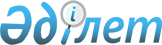 2018-2020 жылдарға арналған Жарма ауданының бюджеті туралы
					
			Күшін жойған
			
			
		
					Шығыс Қазақстан облысы Жарма аудандық мәслихатының 2017 жылғы 27 желтоқсандағы № 17/144-VI шешімі. Шығыс Қазақстан облысының Әділет департаментінде 2018 жылғы 4 қаңтарда № 5385 болып тіркелді. Күші жойылды - Шығыс Қазақстан облысы Жарма аудандық мәслихатының 2018 жылғы 21 желтоқсандағы № 28/238-VI шешімімен.
      2018-2020 жылдарға арналған Жарма ауданының бюджеті туралы
      Ескерту. Күші жойылды - Шығыс Қазақстан облысы Жарма аудандық мәслихатының 21.12.2018 № 28/238-VI шешімімен (01.01.2019 бастап қолданысқа енгізіледі).
      РҚАО-ның ескертпесі.
      Құжаттың мәтінінде түпнұсқаның пунктуациясы мен орфографиясы сақталған.
      Қазақстан Республикасының 2008 жылғы 4 желтоқсандағы Бюджет Кодексінің 73, 75 баптарына, Қазақстан Республикасының 2001 жылғы 23 қаңтардағы "Қазақстан Республикасындағы жергілікті мемлекеттік басқару және өзін-өзі басқару туралы" Заңының 6-бабының 1-тармағының 1) тармақшасына, Шығыс Қазақстан облыстық мәслихатының 2017 жылғы 13 желтоқсандағы № 16/176-VІ "2018-2020 жылдарға арналған облыстық бюджеті туралы" (нормативтік құқықтық актілерінің Тізілімінде № 5341 болып тіркелген, 2017 жылдын 25 желтоқсанында нормативтік құқықтық актілерді электрондық түрдегі эталондық бақылау банкінде жарияланған) шешіміне сәйкес, Жарма аудандық мәслихаты ШЕШІМ ҚАБЫЛДАДЫ:
      1. 2018-2020 жылдарға арналған аудандық бюджет тиісінше 1, 2 және 3 қосымшаларға сәйкес, соның ішінде 2018 жылға мынадай көлемдерде бекітілсін:
      1) кірістер – 7269122,2 мың теңге, соның ішінде: 
      салықтық түсімдер – 2257850,5 мың теңге; 
      салықтық емес түсімдер – 25669,4 мың теңге; 
      негізгі капиталды сатудан түсетін түсімдер – 38337,0 мың теңге;
      трансферттер түсімі – 4947265,3 мың теңге;
      2) шығындар – 7305727,6 мың теңге;
      3) таза бюджеттік кредиттеу – 43983,5 мың теңге, соның ішінде:
      бюджеттік кредиттер – 64155,5 мың теңге;
      бюджеттік кредиттерді өтеу –20172,0 мың теңге;
      4) қаржы активтерімен жасалатын операциялар бойынша сальдо – 0,0 теңге, соның ішінде:
      қаржы активтерін сатып алу – 0,0 теңге;
      5) бюджет тапшылығы (профициті) – -80588,9 мың теңге;
      6) бюджет тапшылығын қаржыландыру (профицитін пайдалану) – 80588,9 мың теңге, соның ішінде:
      қарыздар түсімі – 64155,5 мың теңге;
      қарыздарды өтеу – 20172,0 мың теңге;
      бюджет қаражатының пайдаланылатын қалдықтары – 36605,4 мың теңге.
      Ескерту. 1-тармақ жаңа редакцияда - Шығыс Қазақстан облысы Жарма аудандық мәслихатының 21.12.2018 № 28/241-VI шешімімен (01.01.2018 бастап қолданысқа енгізіледі).
      2. Аудандық бюджетке облыстық бюджеттен түсетін субвенция көлемi 3684461,0 мың теңге сомасында бекітілсін.
      3. 2018 жылға арналған аудан бюджетіне әлеуметтік салық, төлем көзінен салық салынатын табыстардан ұсталатын жеке табыс салығы бойынша кірістерді бөлу нормативтері Шығыс Қазақстан облыстық мәслихатының 2017 жылғы 13 желтоқсандағы № 16/176-VІ "2018-2020 жылдарға арналған облыстық бюджет туралы" (нормативтік құқықтық актілерді мемлекеттік тіркеу Тізілімінде № 5341 болып тіркелген) шешімімен белгіленген 74 (жетпіс төрт) пайыз атқаруға алынсын. 
      Ескерту. 3-тармақ жаңа редакцияда - Шығыс Қазақстан облысы Жарма аудандық мәслихатының 22.10.2018 № 26/225-VI шешімімен (01.01.2018 бастап қолданысқа енгізіледі).
      4. Қазақстан Республикасының 2015 жылғы 23 қарашадағы Еңбек Кодексінің 139-бабының 9 тармағына сәйкекс азаматтық қызметшілер болып табылатын және ауылдық жерде жұмыс iстейтiн денсаулық сақтау, әлеуметтiк қамсыздандыру, бiлiм беру, мәдениет, спорт және ветеринария саласындағы мамандарға, егер Қазақстан Республикасының заңдарында өзгеше белгiленбесе, жергiлiктi өкiлдi органдардың шешiмi бойынша бюджет қаражаты есебiнен қызметтiң осы түрлерiмен қалалық жағдайда айналысатын азаматтық қызметшiлердiң айлықақыларымен және мөлшерлемелерімен салыстырғанда жиырма бес пайызға жоғарылатылған лауазымдық айлықақылар мен тарифтiк мөлшерлемелер белгiленсiн.
      Азаматтық қызметшілер болып табылатын және ауылдық жерде жұмыс iстейтiн денсаулық сақтау, әлеуметтiк қамсыздандыру, бiлiм беру, мәдениет, спорт және ветеринария саласындағы мамандар лауазымдарының тiзбесiн жергiлiктi өкiлдi органмен келiсу бойынша жергiлiктi атқарушы орган айқындайды.
      5. 2019 жылдың бюджеті – 7113392,0 мың теңге көлемінде 2 қосымшаға сәйкес бекітілсін. 
      6. 2020 жылдың бюджеті – 7611330,0 мың теңге көлемінде 3 қосымшаға сәйкес бекітілсін.
      7. Ауданның жергілікті атқарушы органының резерві 2018 жылға 37000,0 мың теңге сомасында 4 қосымшаға сәйкес бекітілсін.
      8. 2018 жылға арналған аудандық бюджетті атқару барысында секвестрлеуге жатпайтын жергілікті бюджеттік бағдарламалардың тізбесі 5 қосымшаға сәйкес ескерілсін.
      9. 2018 жылға арналған аудандық бюджетке областық бюджеттен түскен нысаналы, ағымдағы және даму трансферттері 6 қосымшаға сәйкес ескерілсін.
      10. 2018 жылға арналған аудандық бюджетке республикалық бюджеттен түскен нысаналы, ағымдағы және даму трансферттері 7 қосымшаға сәйкес ескерілсін.
      11. 2018-2020 жылдарға арналған бюджеттік инвестициялық жобаларды (бағдарламаларды) іске асыруға бағытталған, бюджеттік бағдарламаларға бөлуімен аудан бюджетінің даму бағдарламаларының тізбесі 8 қосымшаға сәйкес ескерілсін.
      12. 2018 жылға арналған ауылдық елдімекендердің әлеуметтік саласының мамандарын әлеуметтік қолдау шараларын іске асыру үшін қаражат 9 қосымшаға сәйкес ескерілсін.
      13. Осы шешім 2018 жылғы 1 қаңтардан бастап қолданысқа енгізіледі.
      Сессия төрағасы      Э. Мурумбаев
      Жарма аудандық 
мәслихатының хатшысы      А. Сахметжанова
      Жарма ауданы мәслихатының 
2017 жылғы 27 желтоқсандағы 
№ 17/144-VI шешіміне 
1 қосымша
      2018 жылға арналған аудандық бюджеті
      Ескерту. 1-қосымша жаңа редакцияда - Шығыс Қазақстан облысы Жарма аудандық мәслихатының 21.12.2018 № 28/241-VI шешімімен (01.01.2018 бастап қолданысқа енгізіледі).
      Жарма ауданы мәслихатының 
2017 жылғы 27 желтоқсандағы 
№ 17/144-VI шешіміне 
2 қосымша
      Жарма ауданының 2019 жылға аудандық бюджеті
      Жарма ауданы мәслихатының 
2017 жылғы 27 желтоқсандағы 
№ 17/144-VI шешіміне 
3 қосымша
      Жарма ауданының 2020 жылға аудандық бюджеті
      Жарма ауданы мәслихатының 
2017 жылғы 27 желтоқсандағы 
№ 17/144-VI шешіміне 
4 қосымша
      Ауданның жергілікті атқарушы органының 2018 жылға резерві
      Ескерту. 4-қосымша жаңа редакцияда - Шығыс Қазақстан облысы Жарма аудандық мәслихатының 09.11.2018 № 27/232-VI шешімімен (01.01.2018 бастап қолданысқа енгізіледі).
      Жарма ауданы мәслихатының 
2017 жылғы 27 желтоқсандағы 
№ 17/144-VI шешіміне 
5 қосымша
      2018 жылға арналған жергілікті бюджеттерді атқару барысында секвестрлеуге жатпайтын жергілікті бюджеттік бағдарламалардың тізбесі
      Жарма ауданы мәслихатының 
2017 жылғы 27 желтоқсандағы 
№ 17/144-VI шешіміне 
6 қосымша
      2018 жылға арналған аудандық бюджетке облыстық бюджеттен түскен нысаналы ағымдағы трансферттер және даму трансферттері
      Ескерту. 6-қосымша жаңа редакцияда - Шығыс Қазақстан облысы Жарма аудандық мәслихатының 21.12.2018 № 28/241-VI шешімімен (01.01.2018 бастап қолданысқа енгізіледі).
      Жарма ауданы мәслихатының 
2017 жылғы 27 желтоқсандағы 
№ 17/144-VI шешіміне 
7 қосымша
      2018 жылға арналған аудандық бюджетке республикалық бюджеттен түскен нысаналы ағымдағы және даму трансферттері
      Ескерту. 7-қосымша жаңа редакцияда - Шығыс Қазақстан облысы Жарма аудандық мәслихатының 21.12.2018 № 28/241-VI шешімімен (01.01.2018 бастап қолданысқа енгізіледі).
      Жарма ауданы мәслихатының 
2017 жылғы 27 желтоқсандағы 
№ 17/144-VI шешіміне 
8 қосымша
      2018 - 2020 жылдарға арналған бюджеттік бағдарламаларды іске асыруға бағытталған инвестициялық жобалардың тізбесі
      Ескерту. 8-қосымша жаңа редакцияда - Шығыс Қазақстан облысы Жарма аудандық мәслихатының 21.12.2018 № 28/241-VI шешімімен (01.01.2018 бастап қолданысқа енгізіледі).
      Жарма ауданы мәслихатының 
2017 жылғы 27 желтоқсандағы 
№ 17/144-VI шешіміне 
9 қосымша
      2018 жылы ауылдық елді мекендердің әлеуметтік саласының мамандарын әлеуметтік қолдау шараларын іске асыру үшін бөлінген қаражат
      Ескерту. 9-қосымша жаңа редакцияда - Шығыс Қазақстан облысы Жарма аудандық мәслихатының 22.10.2018 № 26/225-VI шешімімен (01.01.2018 бастап қолданысқа енгізіледі).
					© 2012. Қазақстан Республикасы Әділет министрлігінің «Қазақстан Республикасының Заңнама және құқықтық ақпарат институты» ШЖҚ РМК
				
Сомасы, мың теңге
Санаты
Санаты
Санаты
Санаты
Санаты
Сомасы, мың теңге
Сыныбы
Сыныбы
Сыныбы
Сыныбы
Сомасы, мың теңге
Кіші сыныбы
Кіші сыныбы
Кіші сыныбы
Сомасы, мың теңге
Ерекшелiгi
Ерекшелiгi
Сомасы, мың теңге
Атауы
Сомасы, мың теңге
І. Кірістер
7269122,2
1
Салықтық түсімдер
2257850,5
01
Табыс салығы
715160,2
2
Жеке табыс салығы
715160,2
01
Төлем көзінен салық салынатын табыстардан ұсталатын жеке табыс салығы
694310,2
02
Төлем көзінен салық салынбайтын табыстардан ұсталатын жеке табыс салығы
19999,0
05
Төлем көзінен салық салынбайтын шетелдік азаматтар табыстарынан ұсталатын жеке табыс салығы
851,0
03
Әлеуметтiк салық
588656,7
1
Әлеуметтік салық
588656,7
01
Әлеуметтік салық 
588656,7
04
Меншiкке салынатын салықтар
885366,0
1
Мүлiкке салынатын салықтар
838869,0
01
Заңды тұлғалардың және жеке кәсіпкерлердің мүлкіне салынатын салық
838469,0
02
Жеке тұлғалардың мүлкiне салынатын салық 
400,0
3
Жер салығы 
6101,0
02
Елдi мекендер жерлерiне алынатын жер салығы 
570,0
09
Елдi мекендердің жерлерiне алынатын жер салығын қоспағанда, жер салығы
5531,0
4
Көлiк құралдарына салынатын салық
36406,0
01
Заңды тұлғалардан көлiк құралдарына салынатын салық
2100,0
02
Жеке тұлғалардан көлiк құралдарына салынатын салық
34306,0
5
Бірыңғай жер салығы
3990,0
01
Бірыңғай жер салығы
3990,0
05
Тауарларға, жұмыстарға және қызметтер көрсетуге салынатын iшкi салықтар
58582,0
2
Акциздер
5731,0
84
Қазақстан Республикасының аумағында өндірілген бензин (авиациялықты қоспағанда) және дизель отыны 
5731,0
3
Табиғи және басқа ресурстарды пайдаланғаны үшiн түсетiн түсiмдер
40091,0
15
Жер учаскелерін пайдаланғаны үшін төлем
40091,0
4
Кәсiпкерлiк және кәсiби қызметтi жүргiзгенi үшiн алынатын алымдар
12720,0
02
Жекелеген қызмет түрлерiмен айналысу құқығы үшiн лицензиялық алым
1350,0
29
Жергілікті бюджетке төленетін тіркелгені үшін алым 
4923,0
34
Қызметтің жекелеген түрлерiмен айналысуға лицензияларды пайдаланғаны үшін төлемақы
6447,0
5
Ойын бизнесіне салық 
40,0
02
Тіркелген салық 
40,0
08
Заңдық мәнді іс-әрекеттерді жасағаны және (немесе) оған уәкілеттігі бар мемлекеттік органдар немесе лауазымды адамдар құжаттар бергені үшін алынатын міндетті төлемдер
10085,6
1
Мемлекеттік баж
10085,6
26
Жергілікті бюджетке төленетін мемлекеттік баж
10085,6
2
Салықтық емес түсiмдер
25669,4
01
Мемлекет меншіктен түсетін кірістер
3068,9
1
Мемлекеттік кәсіпорындардың таза кірісі бөлігінің түсімдері
992,0
02
Коммуналдық мемлекеттік кәсіпорындардың таза кірісінің бір бөлігінің түсімдері
992,0
5
Мемлекет меншігіндегі мүлікті жалға беруден түсетін кірістер
1986,0
08
Аудандық маңызы бар қала, ауыл, кент, ауылдық округ әкімдерінің басқаруындағы мемлекеттік мүлікті жалға беруден түсетін кірістерді қоспағанда ауданның (облыстық маңызы бар қаланың) коммуналдық меншігіндегі мүлікті жалға беруден түсетін кірістер
245,0
09
Аудандық маңызы бар қала, ауыл, кент, ауылдық округ әкімдерінің басқаруындағы мемлекеттік мүлікті жалға беруден түсетін кірістерді қоспағанда ауданның (облыстық маңызы бар қаланың) коммуналдық меншігіндегі тұрғын үй қорынан үйлердi жалға беруден түсетін кірістер
1741,0
7
Мемлекеттік бюджеттен берілген кредиттер бойынша сыйақылар
90,9
13
Жеке тұлғаларға жергілікті бюджеттен берілген бюджеттік кредиттер бойынша сыйақылар 
90,9
04
Мемлекеттік бюджеттен қаржыландырылатын, сондай-ақ Қазақстан Республикасы Ұлттық Банкінің бюджетінен (шығыстар сметасынан) ұсталатын және қаржыландырылатын мемлекеттік мекемелер салатын айыппұлдар, өсімпұлдар, санкциялар, өндіріп алулар
171,0
1
Мұнай секторы ұйымдарынан түсетін түсімдерді қоспағанда, мемлекеттік бюджеттен қаржыландырылатын, сондай-ақ Қазақстан Республикасы Ұлттық Банкінің бюджетінен (шығыстар сметасынан) ұсталатын және қаржыландырылатын мемлекеттік мекемелер салатын айыппұлдар, өсімпұлдар, санкциялар, өндіріп алулар
171,0
18
Мамандандырылған ұйымдарға, жеке тұлғаларға бюджеттік кредиттер (қарыздар) бойынша жергілікті бюджеттен берілген айыппұлдар, өсімпұлдар, санкциялар, өндіріп алулар
171,0
06
Басқа да салықтық емес түсiмдер
22429,5
1
Басқа да салықтық емес түсiмдер
22429,5
05
Жергілікті бюджеттен қаржыландырылатын мемлекеттік мекемелердің дебиторлық, депоненттік берешегінің түсімі
11,6
07
Бұрын жергілікті бюджеттен алынған, пайдаланылмаған қаражаттардың қайтарылуы
16573,3
09
Жергіліктік бюджетке түсетін салықтық емес басқа да түсімдер
5844,6
3
Негізгі капиталды сатудан түсетін түсімдер
38337,0
01
Мемлекеттік мекемелерге бекітілген мемлекеттік мүлікті сату
15060,0
1
Мемлекеттік мекемелерге бекітілген мемлекеттік мүлікті сату
15060,0
02
Жергілікті бюджеттен қаржыландырылатын мемлекеттік мекемелерге бекітілген мүлікті сатудан түсетін түсімдер
15060,0
03
Жердi және материалдық емес активтердi сату
23277,0
1
Жерді сату
20639,0
01
Жер учаскелерін сатудан түсетін түсімдер
20639,0
2
Материалдық емес активтерді сату 
2638,0
02
Жер учаскелерін жалдау құқығын сатқаны үшін төлем
2638,0
4
Трансферттер түсімі
4947265,3
02
Мемлекеттiк басқарудың жоғары тұрған органдарынан түсетiн трансферттер
4947265,3
2
Облыстық бюджеттен түсетiн трансферттер
4947265,3
01
Ағымдағы нысаналы трансферттер
494643,3
02
Нысаналы даму трансферттері
768161,0
03
Субвенциялар
3684461,0
Функционалдық топ
Функционалдық топ
Функционалдық топ
Функционалдық топ
Функционалдық топ
Функционалдық топ
Сомасы, мың теңге
Функционалдық кішітоп
Функционалдық кішітоп
Функционалдық кішітоп
Функционалдық кішітоп
Функционалдық кішітоп
Сомасы, мың теңге
Бюджеттік бағдарламаның әкімшісі
Бюджеттік бағдарламаның әкімшісі
Бюджеттік бағдарламаның әкімшісі
Бюджеттік бағдарламаның әкімшісі
Сомасы, мың теңге
Бағдарлама
Бағдарлама
Бағдарлама
Сомасы, мың теңге
Кіші бағдарлама
Кіші бағдарлама
Сомасы, мың теңге
Атауы
Сомасы, мың теңге
ІІ. Шығындар
7305727,6
01
Жалпы сипаттағы мемлекеттік қызметтер 
520002,8
1
Мемлекеттік басқарудың жалпы функцияларын орындайтын өкілді, атқарушы және басқа органдар
443037,8
112
Аудан (облыстық маңызы бар қала) мәслихатының аппараты
26382,0
001
Аудан (облыстық маңызы бар қала) мәслихатының қызметін қамтамасыз ету жөніндегі қызметтер
26284,0
003
Мемлекеттік органның күрделі шығыстары
98,0
122
Аудан (облыстық маңызы бар қала) әкімінің аппараты
150441,2
001
Аудан (облыстық маңызы бар қала) әкімінің қызметін қамтамасыз ету жөніндегі қызметтер
139722,0
003
Мемлекеттік органның күрделі шығыстары
8074,0
113
Жергілікті бюджеттерден берілетін ағымдағы нысаналы трансферттер
2645,2
123
Қаладағы аудан, аудандық маңызы бар қала, кент, ауыл, ауылдық округ әкімінің аппараты 
266214,6
001
Қаладағы аудан, аудандық маңызы бар қала, кент, ауыл, ауылдық округ әкімінің қызметін қамтамасыз ету жөніндегі қызметтер
256608,6
011
Республикалық бюджеттен берілетін трансферттер есебiнен
0,0
015
Жергілікті бюджет қаражаты есебінен
256608,6
022
Мемлекеттік органдардың күрделі шығыстары
9606,0
2
Қаржылық қызмет
23754,0
452
Ауданның (облыстық маңызы бар қаланың) қаржы бөлімі
23754,0
001
Ауданның (облыстық маңызы бар қаланың) бюджетін орындау және коммуналдық меншігін басқару саласындағы мемлекеттік саясатты іске асыру жөніндегі қызметтер
21863,0
003
Салық салу мақсатында мүлікті бағалауды жүргізу
1363,0
010
Жекешелендіру, коммуналдық меншікті басқару, жекешелендіруден кейінгі қызмет және осыған байланысты дауларды реттеу
280,0
018
Мемлекеттік органдардың күрделі шығыстары
248,0
5
Жоспарлау және статистикалық қызмет
53211,0
453
Ауданның (облыстық маңызы бар қаланың) экономика және бюджеттік жоспарлау бөлімі
25908,0
001
Экономикалық саясатты, мемлекеттік жоспарлау жүйесін қалыптастыру және дамыту саласындағы мемлекеттік саясатты іске асыру жөніндегі қызметтер
25198,0
004
Мемлекеттік органның күрделі шығыстары
710,0
454
Ауданның (облыстық маңызы бар қаланың) кәсіпкерлік және ауыл шаруашылығы бөлімі
27303,0
001
Жергілікті деңгейде кәсіпкерлікті және ауыл шаруашылығын дамыту саласындағы мемлекеттік саясатты іске асыру жөніндегі қызметтер
27170,0
007
Мемлекеттік органдардың күрделі шығыстары
133,0
02
Қорғаныс
27240,0
1
Әскери мұқтаждар
14591,0
122
Аудан (облыстық маңызы бар қала) әкімінің аппараты
14591,0
005
Жалпыға бірдей әскери міндетті атқару шеңберіндегі іс-шаралар
14591,0
2
Төтенше жағдайлар жөніндегі жұмыстарды ұйымдастыру
12649,0
122
Аудан (облыстық маңызы бар қала) әкімінің аппараты
12649,0
006
Аудан (облыстық маңызы бар қала) ауқымындағы төтенше жағдайлардың алдын алу және оларды жою
3662,0
007
Аудандық (қалалық) ауқымдағы дала өрттерінің, сондай-ақ мемлекеттік өртке қарсы қызмет органдары құрылмаған елдi мекендерде өрттердің алдын алу және оларды сөндіру жөніндегі іс-шаралар
8987,0
03
Қоғамдық тәртіп, қауіпсіздік, құқықтық, сот, қылмыстық-атқару қызметі
0,0
9
Қоғамдық тәртіп және қауіпсіздік саласындағы өзге де қызметтер
0,0
458
Ауданның (облыстық маңызы бар қаланың) тұрғын үй-коммуналдық шаруашылығы, жолаушылар көлігі және автомобиль жолдары бөлімі
0,0
021
Елдi мекендерде жол қозғалысы қауiпсiздiгін қамтамасыз ету
0,0
04
Білім беру
3671201,7
1
Мектепке дейiнгi тәрбие және оқыту
289599,0
464
Ауданның (облыстық маңызы бар қаланың) білім бөлімі
289599,0
009
Мектепке дейінгі тәрбие мен оқыту ұйымдарының қызметін қамтамасыз ету
111711,0
040
Мектепке дейінгі білім беру ұйымдарында мемлекеттік білім беру тапсырысын іске асыруға 
177888,0
011
Республикалық бюджеттен берілетін трансферттер есебiнен
0,0
015
Жергілікті бюджет қаражаты есебінен
177888,0
2
Бастауыш, негізгі орта және жалпы орта білім беру
3170886,0
464
Ауданның (облыстық маңызы бар қаланың) білім бөлімі
3039203,0
003
Жалпы білім беру
2977070,0
011
Республикалық бюджеттен берілетін трансферттер есебiнен
156818,0
015
Жергілікті бюджет қаражаты есебінен
2820252,0
006
Балаларға қосымша білім беру
62133,0
465
Ауданның (облыстық маңызы бар қаланың) дене шынықтыру және спорт бөлімі 
131683,0
017
Балалар мен жасөспірімдерге спорт бойынша қосымша білім беру
131683,0
9
Білім беру саласындағы өзге де қызметтер
210716,7
464
Ауданның (облыстық маңызы бар қаланың) білім бөлімі
210716,7
001
Жергілікті деңгейде білім беру саласындағы мемлекеттік саясатты іске асыру жөніндегі қызметтер
22271,0
005
Ауданның (облыстық маңызы бар қаланың) мемлекеттік білім беру мекемелер үшін оқулықтар мен оқу-әдiстемелiк кешендерді сатып алу және жеткізу
103411,7
007
Аудандық (қалалық) ауқымдағы мектеп олимпиадаларын және мектептен тыс іс-шараларды өткiзу
1480,0
012
Мемлекеттік органның күрделі шығыстары
0,0
015
Жетім баланы (жетім балаларды) және ата-аналарының қамқорынсыз қалған баланы (балаларды) күтіп-ұстауға қамқоршыларға (қорғаншыларға) ай сайынғы ақшалай қаражат төлемі
15724,0
022
Жетім баланы (жетім балаларды) және ата-анасының қамқорлығынсыз қалған баланы (балаларды) асырап алғаны үшін Қазақстан азаматтарына біржолғы ақша қаражатын төлеуге арналған төлемдер
0,0
023
Әдістемелік жұмыс
22100,0
067
Ведомстволық бағыныстағы мемлекеттік мекемелерінің және ұйымдарының күрделі шығыстары
45730,0
06
Әлеуметтік көмек және әлеуметтік қамсыздандыру
435641,0
01
Әлеуметтiк қамсыздандыру
70687,0
451
Ауданның (облыстық маңызы бар қаланың) жұмыспен қамту және әлеуметтік бағдарламалар бөлімі
69037,0
005
Мемлекеттік атаулы әлеуметтік көмек 
69037,0
011
Республикалық бюджеттен берілетін трансферттер есебiнен
36537,0
015
Жергілікті бюджет қаражаты есебінен
32500,0
016
18 жасқа дейінгі балаларға мемлекеттік жәрдемақылар
0,0
025
"Өрлеу" жобасы бойынша келісілген қаржылай көмекті енгізу
0,0
011
Республикалық бюджеттен берілетін трансферттер есебiнен
0,0
015
Жергілікті бюджет қаражаты есебінен
0,0
464
Ауданның (облыстық маңызы бар қаланың) білім бөлімі
1650,0
030
Патронат тәрбиешілерге берілген баланы (балаларды) асырап бағу 
1650,0
2
Әлеуметтік көмек
331242,0
451
Ауданның (облыстық маңызы бар қаланың) жұмыспен қамту және әлеуметтік бағдарламалар бөлімі
331242,0
002
Жұмыспен қамту бағдарламасы
95478,0
011
Республикалық бюджеттен берілетін трансферттер есебiнен
37724,0
100
Қоғамдық жұмыстар
35647,0
101
Жұмыссыздарды кәсіптік даярлау және қайта даярлау
10035,0
102
Халықты жұмыспен қамту саласында азаматтарды әлеуметтік қорғау жөніндегі қосымша шаралар
12072,0
004
Ауылдық жерлерде тұратын денсаулық сақтау, білім беру, әлеуметтік қамтамасыз ету, мәдениет, спорт және ветеринар мамандарына отын сатып алуға Қазақстан Республикасының заңнамасына сәйкес әлеуметтік көмек көрсету
27912,0
006
Тұрғын үйге көмек көрсету
10500,0
007
Жергілікті өкілетті органдардың шешімі бойынша мұқтаж азаматтардың жекелеген топтарына әлеуметтік көмек
44288,0
010
Үйден тәрбиеленіп оқытылатын мүгедек балаларды материалдық қамтамасыз ету
3204,0
014
Мұқтаж азаматтарға үйде әлеуметтiк көмек көрсету
96085,0
011
Республикалық бюджеттен берілетін трансферттер есебiнен
0,0
015
Жергілікті бюджет қаражаты есебінен
96085,0
017
Мүгедектерді оңалту жеке бағдарламасына сәйкес, мұқтаж мүгедектерді міндетті гигиеналық құралдармен және ымдау тілі мамандарының қызмет көрсетуін, жеке көмекшілермен қамтамасыз ету 
16970,0
011
Республикалық бюджеттен берілетін трансферттер есебiнен
7183,0
015
Жергілікті бюджет қаражаты есебінен
9787,0
023
Жұмыспен қамту орталықтарының қызметін қамтамасыз ету
36805,0
011
Республикалық бюджеттен берілетін трансферттер есебiнен
14274,0
015
Жергілікті бюджет қаражаты есебінен
22531,0
9
Әлеуметтік көмек және әлеуметтік қамтамасыз ету салаларындағы өзге де қызметтер
33712,0
451
Ауданның (облыстық маңызы бар қаланың) жұмыспен қамту және әлеуметтік бағдарламалар бөлімі
33712,0
001
Жергілікті деңгейде халық үшін әлеуметтік бағдарламаларды жұмыспен қамтуды қамтамасыз етуді іске асыру саласындағы мемлекеттік саясатты іске асыру жөніндегі қызметтер 
28570,0
011
Жәрдемақыларды және басқа да әлеуметтік төлемдерді есептеу, төлеу мен жеткізу бойынша қызметтерге ақы төлеу
1401,0
021
Мемлекеттік органның күрделі шығыстары
0,0
067
Ведомстволық бағыныстағы мемлекеттік мекемелерінің және ұйымдарының күрделі шығыстары
3741,0
07
Тұрғын үй-коммуналдық шаруашылық
1015245,0
1
Тұрғын үй шаруашылығы
72020,0
458
Ауданның (облыстық маңызы бар қаланың) тұрғын үй-коммуналдық шаруашылығы, жолаушылар көлігі және автомобиль жолдары бөлімі
42200,0
004
Азаматтардың жекелеген санаттарын тұрғын үймен қамтамасыз ету
42200,0
463
Ауданның (облыстық маңызы бар қаланың) жер қатынастары бөлімі
29820,0
016
Мемлекет мұқтажы үшін жер учаскелерін алу
29820,0
011
Республикалық бюджеттен берілетін трансферттер есебiнен
29820,0
464
Ауданның (облыстық маңызы бар қаланың) білім бөлімі
0,0
026
Нәтижелі жұмыспен қамтуды және жаппай кәсіпкерлікті дамыту бағдарламасы шеңберінде қалалардың және ауылдық елді мекендердің объектілерін жөндеу
0,0
2
Коммуналдық шаруашылық
867839,0
458
Ауданның (облыстық маңызы бар қаланың) тұрғын үй-коммуналдық шаруашылығы, жолаушылар көлігі және автомобиль жолдары бөлімі
98789,0
012
Сумен жабдықтау және су бұру жүйесінің жұмыс істеуі
98789,0
029
Сумен жабдықтау және су бұру жүйелерін дамыту
0,0
011
Республикалық бюджеттен берілетін трансферттер есебiнен
0,0
015
Жергілікті бюджет қаражаты есебінен
0,0
466
Ауданның (облыстық маңызы бар қаланың) сәулет, қала құрылысы және құрылыс бөлімі
769050,0
005
Коммуналдық шаруашылығын дамыту
801,0
006
Сумен жабдықтау және су бұру жүйесін дамыту
10088,0
011
Республикалық бюджеттен берілетін трансферттер есебiнен
0,0
015
Жергілікті бюджет қаражаты есебінен
10088,0
058
Елді мекендердегі сумен жабдықтау және су бұру жүйелерін дамыту
758161,0
011
Республикалық бюджеттен берілетін трансферттер есебiнен
694904,0
015
Жергілікті бюджет қаражаты есебінен
63257,0
3
Елді-мекендерді абаттандыру
75386,0
123
Қаладағы аудан, аудандық маңызы бар қала, кент, ауыл, ауылдық округ әкімінің аппараты 
28751,0
008
Елді мекендердегі көшелерді жарықтандыру
10417,0
009
Елді мекендердің санитариясын қамтамасыз ету
115,0
011
Елді мекендерді абаттандыру мен көгалдандыру
18219,0
458
Ауданның (облыстық маңызы бар қаланың) тұрғын-үй коммуналдық шаруашылығы, жолаушылар көлігі және автомобиль жолдары бөлімі
46635,0
015
Елдi мекендердегі көшелердi жарықтандыру
15560,0
016
Елдi мекендердiң санитариясын қамтамасыз ету
219,0
017
Жерлеу орындарын ұстау және туыстары жоқ адамдарды жерлеу
222,0
018
Елдi мекендердi абаттандыру және көгалдандыру
30634,0
08
Мәдениет, спорт, туризм және ақпараттық кеңістiк
440369,7
1
Мәдениет саласындағы қызмет
246103,0
455
Ауданның (облыстық маңызы бар қаланың) мәдениет және тілдерді дамыту бөлімі
246103,0
003
Мәдени-демалыс жұмысын қолдау
246103,0
2
Спорт
49185,0
465
Ауданның (облыстық маңызы бар қаланың) дене шынықтыру және спорт бөлімі 
49185,0
001
Жергілікті деңгейде дене шынықтыру және спорт саласындағы мемлекеттік саясатты іске асыру жөніндегі қызметтер
12625,0
004
Мемлекеттік органның күрделі шығыстары
382,0
005
Ұлттық және бұқаралық спорт түрлерін дамыту
1964,0
006
Аудандық (облыстық маңызы бар қаланың) деңгейде спорттық жарыстар өткiзу
7580,0
007
Әр түрлi спорт түрлерi бойынша аудан (облыстық маңызы бар қала) құрама командаларының мүшелерiн дайындау және олардың облыстық спорт жарыстарына қатысуы
26634,0
032
Ведомстволық бағыныстағы мемлекеттік мекемелерінің және ұйымдарының күрделі шығыстары
0,0
466
Ауданның (облыстық маңызы бар қаланың) сәулет, қала құрылысы және құрылыс бөлімі
0,0
008
Cпорт объектілерін дамыту 
0,0
3
Ақпараттық кеңiстiк
61409,7
455
Ауданның (облыстық маңызы бар қаланың) мәдениет және тілдерді дамыту бөлімі
44255,7
006
Аудандық (қалалық) кiтапханалардың жұмыс iстеуi
42486,7
007
Мемлекеттік тілді және Қазақстан халықтарының басқа да тілдерін дамыту
1769,0
456
Ауданның (облыстық маңызы бар қаланың) ішкі саясат бөлімі
17154,0
002
Мемлекеттік ақпараттық саясат жүргізу жөніндегі қызметтер
17154,0
9
Мәдениет, спорт, туризм және ақпараттық кеңiстiктi ұйымдастыру жөнiндегi өзге де қызметтер
83672,0
455
Ауданның (облыстық маңызы бар қаланың) мәдениет және тілдерді дамыту бөлімі
18354,0
001
Жергілікті деңгейде тілдерді және мәдениетті дамыту саласындағы мемлекеттік саясатты іске асыру жөніндегі қызметтер
18354,0
010
Мемлекеттік органның күрделі шығыстары
0,0
032
Ведомстволық бағыныстағы мемлекеттік мекемелер мен ұйымдардың күрделі шығыстары
0,0
456
Ауданның (облыстық маңызы бар қаланың) ішкі саясат бөлімі
65318,0
001
Жергілікті деңгейде ақпарат, мемлекеттілікті нығайту және азаматтардың әлеуметтік сенімділігін қалыптастыру саласында мемлекеттік саясатты іске асыру жөніндегі қызметтер
39370,0
003
Жастар саясаты саласында іс-шараларды іске асыру
20535,0
006
Мемлекеттік органның күрделі шығыстары
5413,0
10
Ауыл, су, орман, балық шаруашылығы, ерекше қорғалатын табиғи аумақтар, қоршаған ортаны және жануарлар дүниесін қорғау, жер қатынастары 
253498,6
1
Ауыл шаруашылығы
237732,6
466
Ауданның (облыстық маңызы бар қаланың) сәулет, қала құрылысы және құрылыс бөлімі
30714,0
010
Ауыл шаруашылығы объектілерін дамыту
30714,0
453
Ауданның (облыстық маңызы бар қаланың) экономика және бюджеттік жоспарлау бөлімі
13608,0
099
Мамандардың әлеуметтік көмек көрсетуі жөніндегі шараларды іске асыру
13608,0
473
Ауданның (облыстық маңызы бар қаланың) ветеринария бөлімі
193410,6
001
Жергілікті деңгейде ветеринария саласындағы мемлекеттік саясатты іске асыру жөніндегі қызметтер
26280,6
003
Мемлекеттік органның күрделі шығыстары
500,0
007
Қаңғыбас иттер мен мысықтарды аулауды және жоюды ұйымдастыру
2841,0
008
Алып қойылатын және жойылатын ауру жануарлардың, жануарлардан алынатын өнімдер мен шикізаттың құнын иелеріне өтеу
3978,0
009
Жануарлардың энзоотиялық аурулары бойынша ветеринариялық іс-шараларды жүргізу
1003,0
011
Эпизоотияға қарсы іс-шаралар жүргізу
158808,0
6
Жер қатынастары
15766,0
463
Ауданның (облыстық маңызы бар қаланың) жер қатынасы бөлімі
15766,0
001
Аудан (облыстық маңызы бар қала) аумағында жер қатынастарын реттеу саласындағы мемлекеттік саясатты іске асыру жөніндегі қызметтер
14466,0
006
Аудандардың, облыстық маңызы бар, аудандық маңызы бар қалалардың, кенттердiң, ауылдардың, ауылдық округтердiң шекарасын белгiлеу кезiнде жүргiзiлетiн жерге орналастыру
1092,0
007
Мемлекеттік органның күрделі шығыстары
208,0
11
Өнеркәсіп, сәулет, қала құрылысы және құрылыс қызметі
24572,0
2
Сәулет, қала құрылысы және құрылыс қызметі
24572,0
466
Ауданның (облыстық маңызы бар қаланың) сәулет, қала құрылысы және құрылыс бөлімі
24572,0
001
Құрылыс, облыс қалаларының, аудандарының және елді мекендерінің сәулеттік бейнесін жақсарту саласындағы мемлекеттік саясатты іске асыру және ауданның (облыстық маңызы бар қаланың) аумағын оңтайлы және тиімді қала құрылыстық игеруді қамтамасыз ету жөніндегі қызметтер
24222,0
015
Мемлекеттік органның күрделі шығыстары
350,0
12
Көлiк және коммуникация
371333,0
1
Автомобиль көлiгi
361633,0
458
Ауданның (облыстық маңызы бар қаланың) тұрғын үй-коммуналдық шаруашылығы, жолаушылар көлігі және автомобиль жолдары бөлімі
361633,0
023
Автомобиль жолдарының жұмыс істеуін қамтамасыз ету
69354,0
045
Аудандық маңызы бар автомобиль жолдарын және елді-мекендердің көшелерін күрделі және орташа жөндеу
292279,0
9
Көлiк және коммуникациялар саласындағы басқа да қызметтер
9700,0
458
Ауданның (облыстық маңызы бар қаланың) тұрғын үй-коммуналдық шаруашылығы, жолаушылар көлігі және автомобиль жолдары бөлімі
9700,0
024
Кентiшiлiк (қалаiшiлiк), қала маңындағы ауданiшiлiк қоғамдық жолаушылар тасымалдарын ұйымдастыру
9700,0
13
Басқалар
182094,8
3
Кәсіпкерлік қызметті қолдау және бәсекелестікті қорғау
900,0
454
Ауданның (облыстық маңызы бар қаланың) кәсіпкерлік және ауыл шаруашылығы бөлімі
900,0
006
Кәсіпкерлік қызметті қолдау
900,0
9
Басқалар
181375,8
123
Қаладағы аудан, аудандық маңызы бар қала, кент, ауыл, ауылдық округ әкімінің аппараты 
0,0
040
Өңірлерді дамытудың 2020 жылға дейінгі бағдарламасы шеңберінде өңірлерді экономикалық дамытуға жәрдемдесу бойынша шараларды іске асыру
0,0
452
Ауданның (облыстық маңызы бар қаланың) қаржы бөлімі
15252,4
012
Ауданның (облыстық маңызы бар қаланың) жергілікті атқарушы органының резерві 
15252,4
100
Ауданның (облыстық маңызы бар қаланың) аумағындағы табиғи және техногендік сипаттағы төтенше жағдайларды жоюға арналған ауданның (облыстық маңызы бар қаланың) жергілікті атқарушы органының төтенше резерві 
0,0
101
Шұғыл шығындарға арналған ауданның (облыстық маңызы бар қаланың) жергілікті атқарушы органының резерві
15252,4
458
Ауданның (облыстық маңызы бар қаланың) тұрғын үй-коммуналдық шаруашылығы, жолаушылар көлігі және автомобиль жолдары бөлімі
165942,4
001
Жергілікті деңгейде тұрғын үй-коммуналдық шаруашылығы, жолаушылар көлігі және автомобиль жолдары саласындағы мемлекеттік саясатты іске асыру жөніндегі қызметтер
59445,0
013
Мемлекеттік органның күрделі шығыстары
6466,0
113
Жергілікті бюджеттерден берілетін ағымдағы нысаналы трансферттер
100031,4
14
Борышқа қызмет көрсету
90,9
1
Борышқа қызмет көрсету
90,9
452
Ауданның (облыстық маңызы бар қаланың) қаржы бөлімі
90,9
013
Жергілікті атқарушы органдардың облыстық бюджеттен қарыздар бойынша сыйақылар мен өзге де төлемдерді төлеу бойынша борышына қызмет көрсету 
90,9
15
Трансферттер
359184,1
1
Трансферттер
359184,1
452
Ауданның (облыстық маңызы бар қаланың) қаржы бөлімі
359184,1
006
Нысаналы пайдаланылмаған (толық пайдаланылмаған) трансферттерді қайтару
1103,1
024
Мемлекеттік органдардың функцияларын мемлекеттік басқарудың төмен тұрған деңгейлерінен жоғарғы деңгейлерге беруге байланысты жоғары тұрған бюджеттерге берілетін ағымдағы нысаналы трансферттер
201330,0
038
Субвенциялар
123751,0
051
Жергілікті өзін-өзі басқару органдарына берілетін трансферттер
33000,0
III. Таза бюджеттік кредиттеу
43983,5
Бюджеттік кредиттер
64155,5
07
Тұрғын үй-коммуналдық шаруашылық
0,0
2
Коммуналдық шаруашылық
0,0
458
Ауданның (облыстық маңызы бар қаланың) тұрғын үй-коммуналдық шаруашылығы, жолаушылар көлігі және автомобиль жолдары бөлімі
0,0
053
Жылу, сумен жабдықтау және су бұру жүйелерін реконструкция және құрылыс үшін кредит беру
0,0
015
Жергілікті бюджет қаражаты есебінен
0,0
033
Қазақстан Республикасының Ұлттық қорынан берілетін нысаналы тарнсферт қаражатынан кредит беру есебінен
0,0
10
Ауыл, су, орман, балық шаруашылығы, ерекше қорғалатын табиғи аумақтар, қоршаған ортаны және жануарлар дүниесін қорғау, жер қатынастары 
64155,5
1
Ауыл шаруашылығы
64155,5
453
Ауданның (облыстық маңызы бар қаланың) экономика және бюджеттік жоспарлау бөлімі
64155,5
006
Мамандарды әлеуметтік қолдау шараларын іске асыру үшін бюджеттік кредиттер
64155,5
013
Республикалық бюджеттен берілген кредиттер есебінен
64155,5
015
Жергілікті бюджет қаражаты есебінен
0,0
5
Бюджеттік кредиттерді өтеу 
20172,0
01
Бюджеттік кредиттерді өтеу 
20172,0
1
Мемлекеттік бюджеттен берілген бюджеттік кредиттерді өтеу
20172,0
13
Жеке тұлғаларға жергілікті бюджеттен берілген бюджеттік кредиттерді өтеу 
20172,0
IV. Қаржы активтерімен жасалатын операциялар бойынша сальдо
0,0
Қаржы активтерін сатып алу 
0,0
13
Басқалар
5254,0
9
Басқалар
5254,0
458
Ауданның (облыстық маңызы бар қаланың) тұрғын үй-коммуналдық шаруашылығы, жолаушылар көлігі және автомобиль жолдары бөлімі
5254,0
065
Заңды тұлғалардың жарғылық капиталын қалыптастыру немесе ұлғайту
5254,0
V. Бюджет тапшылығы (профициті) 
-80588,9
VI. Бюджет тапшылығын қаржыландыру (профицитін пайдалану)
80588,9
7
Қарыздар түсімі
64155,5
01
Мемлекеттік ішкі қарыздар
64155,5
2
Қарыз алу келісім-шарттары
64155,5
03
Ауданның (облыстык манызы бар қаланың) жергілікті атқарушы органы алатын қарыздар 
64155,5
16
Қарыздарды өтеу
20172,0
1
Қарыздарды өтеу
20172,0
452
Ауданның (облыстық маңызы бар қаланың) қаржы бөлімі
20172,0
008
Жергілікті атқарушы органның жоғары тұрған бюджет алдындағы борышын өтеу
20172,0
8
Бюджет қаражатының пайдаланылатын қалдықтары
36605,4
01
Бюджет қаражатының қалдықтары
36605,4
1
Бюджет қаражатының бос қалдықтары
36605,4
01
Бюджет қаражатының бос қалдықтары
36605,4
Сомасы, мың теңге
Санаты
Санаты
Санаты
Санаты
Санаты
Сомасы, мың теңге
Сыныбы
Сыныбы
Сыныбы
Сыныбы
Сомасы, мың теңге
Iшкi сыныбы
Iшкi сыныбы
Iшкi сыныбы
Сомасы, мың теңге
Ерекшелiгi
Ерекшелiгi
Сомасы, мың теңге
Атауы
Сомасы, мың теңге
І. Кірістер
7113392
1
Салықтық түсімдер
1980875
01
Табыс салығы
836740
2
Жеке табыс салығы
836740
01
Төлем көзінен салық салынатын табыстардан ұсталатын жеке табыс салығы 
834600
02
Төлем көзінен салық салынбайтын табыстардан ұсталатын жеке табыс салығы
2140
03
Әлеуметтiк салық
667680
1
Әлеуметтік салық
667680
01
Әлеуметтік салық 
667680
04
Меншiкке салынатын салықтар
369208
1
Мүлiкке салынатын салықтар
326889
01
Заңды тұлғалардың және жеке кәсіпкерлердің мүлкіне салынатын салық
326461
4
Көлiк құралдарына салынатын салық
30495
01
Заңды тұлғалардан көлiк құралдарына салынатын салық
2247
02
Жеке тұлғалардан көлiк құралдарына салынатын салық
28248
5
Бірыңғай жер салығы
5864
01
Бірыңғай жер салығы
5864
05
Тауарларға, жұмыстарға және қызметтер көрсетуге салынатын iшкi салықтар
96564
2
Акциздер
6060
84
Қазақстан Республикасының аумағында өндірілген бензин (авиациялықты қоспағанда) және дизель отыны 
6060
3
Табиғи және басқа ресурстарды пайдаланғаны үшiн түсетiн түсiмдер
71690
15
Жер учаскелерін пайдаланғаны үшін төлем
71690
4
Кәсiпкерлiк және кәсiби қызметтi жүргiзгенi үшiн алынатын алымдар
18629
02
Жекелеген қызмет түрлерiмен айналысу құқығы үшiн лицензиялық алым
12851
29
Мұнай секторы ұйымдарынан түсетін қызметін өнімді бөлу жөніндегі келісімшарт бойынша жүзеге асыратын жер қойнауын пайдаланушының қосымша төлемі
5778
08
Заңдық мәнді іс-әрекеттерді жасағаны және (немесе) оған уәкілеттігі бар мемлекеттік органдар немесе лауазымды адамдар құжаттар бергені үшін алынатын міндетті төлемдер
10683
1
Мемлекеттік баж
10683
26
Жергілікті бюджетке төленетін мемлекеттік баж
10683
2
Салықтық емес түсiмдер
8685
01
Мемлекет меншіктен түсетін кірістер
5958
5
Мемлекет меншігіндегі мүлікті жалға беруден түсетін кірістер
2679
08
Аудандық маңызы бар қала, ауыл, кент, ауылдық округ әкімдерінің басқаруындағы мемлекеттік мүлікті жалға беруден түсетін кірістерді қоспағанда ауданның (облыстық маңызы бар қаланың) коммуналдық меншігіндегі мүлікті жалға беруден түсетін кірістер
629
09
Аудандық маңызы бар қала, ауыл, кент, ауылдық округ әкімдерінің басқаруындағы мемлекеттік мүлікті жалға беруден түсетін кірістерді қоспағанда ауданның (облыстық маңызы бар қаланың) коммуналдық меншігіндегі тұрғын үй қорынан үйлердi жалға беруден түсетін кірістер
2050
04
Мемлекеттік бюджеттен қаржыландырылатын, сондай-ақ Қазақстан Республикасы Ұлттық Банкінің бюджетінен (шығыстар сметасынан) ұсталатын және қаржыландырылатын мемлекеттік мекемелер салатын айыппұлдар, өсімпұлдар, санкциялар, өндіріп алулар
303
1
Мұнай секторы ұйымдарынан түсетін түсімдерді қоспағанда, мемлекеттік бюджеттен қаржыландырылатын, сондай-ақ Қазақстан Республикасы Ұлттық Банкінің бюджетінен (шығыстар сметасынан) ұсталатын және қаржыландырылатын мемлекеттік мекемелер салатын айыппұлдар, өсімпұлдар, санкциялар, өндіріп алулар
303
18
Мамандандырылған ұйымдарға, жеке тұлғаларға бюджеттік кредиттер (қарыздар) бойынша жергілікті бюджеттен берілген айыппұлдар, өсімпұлдар, санкциялар, өндіріп алулар
303
06
Басқа да салықтық емес түсiмдер
2425
1
Басқа да салықтық емес түсiмдер
2425
09
Жергіліктік бюджетке түсетін салықтық емес басқа да түсімдер
2425
3
Негізгі капиталды сатудан түсетін түсімдер
64012
01
Мемлекеттік мекемелерге бекітілген мемлекеттік мүлікті сату
7838
1
Мемлекеттік мекемелерге бекітілген мемлекеттік мүлікті сату
7838
02
Жергілікті бюджеттен қаржыландырылатын мемлекеттік мекемелерге бекітілген мүлікті сатудан түсетін түсімдер
7838
03
Жердi және материалдық емес активтердi сату
56174
1
Жерді сату
55231
01
Жер учаскелерін сатудан түсетін түсімдер
55231
2
Материалдық емес активтерді сату 
943
02
Жер учаскелерін жалдау құқығын сатқаны үшін төлем
943
4
Трансферттердің түсімдері
5059820
02
Мемлекеттiк басқарудың жоғары тұрған органдарынан түсетiн трансферттер
5059820
2
Облыстық бюджеттен түсетiн трансферттер
5059820
01
Ағымдағы нысаналы трансферттер
373886
02
Нысаналы даму трансферттері
743561
03
Субвенциялар
3684461
Функционалдық топ
Функционалдық топ
Функционалдық топ
Функционалдық топ
Функционалдық топ
Функционалдық топ
Сомасы, мың теңге
Кіші функция
Кіші функция
Кіші функция
Кіші функция
Кіші функция
Сомасы, мың теңге
Бюджеттік бағдарламаның әкімшісі
Бюджеттік бағдарламаның әкімшісі
Бюджеттік бағдарламаның әкімшісі
Бюджеттік бағдарламаның әкімшісі
Сомасы, мың теңге
Бағдарлама
Бағдарлама
Бағдарлама
Сомасы, мың теңге
Кіші бағдарлама
Кіші бағдарлама
Сомасы, мың теңге
Атауы
Сомасы, мың теңге
ІІ. Шығындар
7113392
01
Жалпы сипаттағы мемлекеттік қызметтер 
504871
1
Мемлекеттік басқарудың жалпы функцияларын орындайтын өкілді, атқарушы және басқа органдар
423360
112
Аудан (облыстық маңызы бар қала) мәслихатының аппараты
23371
001
Аудан (облыстық маңызы бар қала) мәслихатының қызметін қамтамасыз ету жөніндегі қызметтер
23266
003
Мемлекеттік органның күрделі шығыстары
105
122
Аудан (облыстық маңызы бар қала) әкімінің аппараты
151264
001
Аудан (облыстық маңызы бар қала) әкімінің қызметін қамтамасыз ету жөніндегі қызметтер
143552
003
Мемлекеттік органның күрделі шығыстары
6373
123
Қаладағы аудан, аудандық маңызы бар қала, кент, ауыл, ауылдық округ әкімінің аппараты 
248726
001
Қаладағы аудан, аудандық маңызы бар қала, кент, ауыл, ауылдық округ әкімінің қызметін қамтамасыз ету жөніндегі қызметтер
241589
022
Мемлекеттік органдардың күрделі шығыстары
7137
2
Қаржылық қызмет
21712
452
Ауданның (облыстық маңызы бар қаланың) қаржы бөлімі
21712
001
Ауданның (облыстық маңызы бар қаланың) бюджетін орындау және коммуналдық меншігін басқару саласындағы мемлекеттік саясатты іске асыру жөніндегі қызметтер
19577
003
Салық салу мақсатында мүлікті бағалауды жүргізу
1549
010
Жекешелендіру, коммуналдық меншікті басқару, жекешелендіруден кейінгі қызмет және осыған байланысты дауларды реттеу
535
018
Мемлекеттік органдардың күрделі шығыстары
51
5
Жоспарлау және статистикалық қызмет
59798
453
Ауданның (облыстық маңызы бар қаланың) экономика және бюджеттік жоспарлау бөлімі
34175
001
Экономикалық саясатты, мемлекеттік жоспарлау жүйесін қалыптастыру және дамыту саласындағы мемлекеттік саясатты іске асыру жөніндегі қызметтер
25615
004
Мемлекеттік органның күрделі шығыстары
8560
454
Ауданның (облыстық маңызы бар қаланың) кәсіпкерлік және ауыл шаруашылығы бөлімі
25623
001
Жергілікті деңгейде кәсіпкерлікті және ауыл шаруашылығын дамыту саласындағы мемлекеттік саясатты іске асыру жөніндегі қызметтер
25623
007
Мемлекеттік органдардың күрделі шығыстары
0
02
Қорғаныс
33520
1
Әскери мұқтаждар
21925
122
Аудан (облыстық маңызы бар қала) әкімінің аппараты
21925
005
Жалпыға бірдей әскери міндетті атқару шеңберіндегі іс-шаралар
21925
2
Төтенше жағдайлар жөніндегі жұмыстарды ұйымдастыру
11595
122
Аудан (облыстық маңызы бар қала) әкімінің аппараты
11595
006
Аудан (облыстық маңызы бар қала) ауқымындағы төтенше жағдайлардың алдын алу және оларды жою
3421
007
Аудандық (қалалық) ауқымдағы дала өрттерінің, сондай-ақ мемлекеттік өртке қарсы қызмет органдары құрылмаған елдi мекендерде өрттердің алдын алу және оларды сөндіру жөніндегі іс-шаралар
8174
03
Қоғамдық тәртіп, қауіпсіздік, құқықтық, сот, қылмыстық-атқару қызметі
0
9
Қоғамдық тәртіп және қауіпсіздік саласындағы өзге де қызметтер
0
458
Ауданның (облыстық маңызы бар қаланың) тұрғын үй-коммуналдық шаруашылығы, жолаушылар көлігі және автомобиль жолдары бөлімі
0
021
Елдi мекендерде жол қозғалысы қауiпсiздiгін қамтамасыз ету
0
04
Білім беру
3789374
1
Мектепке дейiнгi тәрбие және оқыту
309209
464
Ауданның (облыстық маңызы бар қаланың) білім бөлімі
309209
009
Мектепке дейінгі тәрбие мен оқыту ұйымдарының қызметін қамтамасыз ету
117700
040
Мектепке дейінгі білім беру ұйымдарында мемлекеттік білім беру тапсырысын іске асыруға 
191509
2
Бастауыш, негізгі орта және жалпы орта білім беру
3304981
464
Ауданның (облыстық маңызы бар қаланың) білім бөлімі
3177202
003
Жалпы білім беру
3110525
006
Балаларға қосымша білім беру 
66677
465
Ауданның (облыстық маңызы бар қаланың) дене шынықтыру және спорт бөлімі 
127778
017
Балалар мен жасөспірімдерге спорт бойынша қосымша білім беру
127778
9
Білім беру саласындағы өзге де қызметтер
175837
464
Ауданның (облыстық маңызы бар қаланың) білім бөлімі
175837
001
Жергілікті деңгейде білім беру саласындағы мемлекеттік саясатты іске асыру жөніндегі қызметтер
13294
005
Ауданның (облыстық маңызы бар қаланың) мемлекеттік білім беру мекемелер үшін оқулықтар мен оқу-әдiстемелiк кешендерді сатып алу және жеткізу
127912
007
Аудандық (қалалық) ауқымдағы мектеп олимпиадаларын және мектептен тыс іс-шараларды өткiзу
2689
012
Мемлекеттік органның күрделі шығыстары
0
015
Жетім баланы (жетім балаларды) және ата-аналарының қамқорынсыз қалған баланы (балаларды) күтіп-ұстауға қамқоршыларға (қорғаншыларға) ай сайынғы ақшалай қаражат төлемі
19253
022
Жетім баланы (жетім балаларды) және ата-анасының қамқорлығынсыз қалған баланы (балаларды) асырап алғаны үшін Қазақстан азаматтарына біржолғы ақша қаражатын төлеуге арналған төлемдер
0
067
Ведомстволық бағыныстағы мемлекеттік мекемелерінің және ұйымдарының күрделі шығыстары
12690
06
Әлеуметтік көмек және әлеуметтік қамсыздандыру
480163
01
Әлеуметтiк қамсыздандыру
68431
464
Ауданның (облыстық маңызы бар қаланың) білім бөлімі
1611
030
Патронат тәрбиешілерге берілген баланы (балаларды) асырап бағу 
1611
2
Әлеуметтік көмек
380015
451
Ауданның (облыстық маңызы бар қаланың) жұмыспен қамту және әлеуметтік бағдарламалар бөлімі
380015
002
Жұмыспен қамту бағдарламасы
130175
011
Республикалық бюджеттен берілетін трансферттер есебiнен
49480
100
Қоғамдық жұмыстар
51207
101
Жұмыссыздарды кәсіптік даярлау және қайта даярлау
12593
102
Халықты жұмыспен қамту саласында азаматтарды әлеуметтік қорғау жөніндегі қосымша шаралар
16895
004
Ауылдық жерлерде тұратын денсаулық сақтау, білім беру, әлеуметтік қамтамасыз ету, мәдениет, спорт және ветеринар мамандарына отын сатып алуға Қазақстан Республикасының заңнамасына сәйкес әлеуметтік көмек көрсету
29866
006
Тұрғын үйге көмек көрсету
7490
007
Жергілікті өкілетті органдардың шешімі бойынша мұқтаж азаматтардың жекелеген топтарына әлеуметтік көмек
46978
010
Үйден тәрбиеленіп оқытылатын мүгедек балаларды материалдық қамтамасыз ету
3428
014
Мұқтаж азаматтарға үйде әлеуметтiк көмек көрсету
89022
017
Мүгедектерді оңалту жеке бағдарламасына сәйкес, мұқтаж мүгедектерді міндетті гигиеналық құралдармен және ымдау тілі мамандарының қызмет көрсетуін, жеке көмекшілермен қамтамасыз ету 
16586
023
Жұмыспен қамту орталықтарының қызметін қамтамасыз ету
56469
9
Әлеуметтік көмек және әлеуметтік қамтамасыз ету салаларындағы өзге де қызметтер
31717
451
Ауданның (облыстық маңызы бар қаланың) жұмыспен қамту және әлеуметтік бағдарламалар бөлімі
31717
001
Жергілікті деңгейде халық үшін әлеуметтік бағдарламаларды жұмыспен қамтуды қамтамасыз етуді іске асыру саласындағы мемлекеттік саясатты іске асыру жөніндегі қызметтер 
29897
011
Жәрдемақыларды және басқа да әлеуметтік төлемдерді есептеу, төлеу мен жеткізу бойынша қызметтерге ақы төлеу
1820
021
Мемлекеттік органның күрделі шығыстары
0
067
Ведомстволық бағыныстағы мемлекеттік мекемелерінің және ұйымдарының күрделі шығыстары
0
07
Тұрғын үй-коммуналдық шаруашылық
875949
1
Тұрғын үй шаруашылығы
16050
458
Ауданның (облыстық маңызы бар қаланың) тұрғын үй-коммуналдық шаруашылығы, жолаушылар көлігі және автомобиль жолдары бөлімі
16050
004
Азаматтардың жекелеген санаттарын тұрғын үймен қамтамасыз ету
16050
464
Ауданның (облыстық маңызы бар қаланың) білім бөлімі
0
026
Нәтижелі жұмыспен қамтуды және жаппай кәсіпкерлікті дамыту бағдарламасы шеңберінде қалалардың және ауылдық елді мекендердің объектілерін жөндеу
0
2
Коммуналдық шаруашылық
822527
458
Ауданның (облыстық маңызы бар қаланың) тұрғын үй-коммуналдық шаруашылығы, жолаушылар көлігі және автомобиль жолдары бөлімі
48150
012
Сумен жабдықтау және су бұру жүйесінің жұмыс істеуі
32100
3
Елді-мекендерді абаттандыру
37372
123
Қаладағы аудан, аудандық маңызы бар қала, кент, ауыл, ауылдық округ әкімінің аппараты 
15009
008
Елді мекендердегі көшелерді жарықтандыру
13548
009
Елді мекендердің санитариясын қамтамасыз ету
0
011
Елді мекендерді абаттандыру мен көгалдандыру
1461
458
Ауданның (облыстық маңызы бар қаланың) тұрғын-үй коммуналдық шаруашылығы, жолаушылар көлігі және автомобиль жолдары бөлімі
22363
015
Елдi мекендердегі көшелердi жарықтандыру
0
016
Елдi мекендердiң санитариясын қамтамасыз ету
535
017
Жерлеу орындарын ұстау және туыстары жоқ адамдарды жерлеу
428
018
Елдi мекендердi абаттандыру және көгалдандыру
21400
08
Мәдениет, спорт, туризм және ақпараттық кеңістiк
381437
1
Мәдениет саласындағы қызмет
195613
455
Ауданның (облыстық маңызы бар қаланың) мәдениет және тілдерді дамыту бөлімі
195613
003
Мәдени-демалыс жұмысын қолдау
195613
2
Спорт
62075
465
Ауданның (облыстық маңызы бар қаланың) дене шынықтыру және спорт бөлімі 
40675
001
Жергілікті деңгейде дене шынықтыру және спорт саласындағы мемлекеттік саясатты іске асыру жөніндегі қызметтер
11491
004
Мемлекеттік органның күрделі шығыстары
0
005
Ұлттық және бұқаралық спорт түрлерін дамыту
3792
006
Аудандық (облыстық маңызы бар қаланың) деңгейде спорттық жарыстар өткiзу
5545
007
Әр түрлi спорт түрлерi бойынша аудан (облыстық маңызы бар қала) құрама командаларының мүшелерiн дайындау және олардың облыстық спорт жарыстарына қатысуы
19847
466
Ауданның (облыстық маңызы бар қаланың) сәулет, қала құрылысы және құрылыс бөлімі
21400
008
Cпорт объектілерін дамыту 
21400
3
Ақпараттық кеңiстiк
61083
455
Ауданның (облыстық маңызы бар қаланың) мәдениет және тілдерді дамыту бөлімі
42728
006
Аудандық (қалалық) кiтапханалардың жұмыс iстеуi
41474
007
Мемлекеттік тілді және Қазақстан халықтарының басқа да тілдерін дамыту
1254
456
Ауданның (облыстық маңызы бар қаланың) ішкі саясат бөлімі
18355
002
Газеттер мен журналдар арқылы мемлекеттік ақпараттық саясат жүргізу жөніндегі қызметтер
18355
9
Мәдениет, спорт, туризм және ақпараттық кеңiстiктi ұйымдастыру жөнiндегi өзге де қызметтер
62666
455
Ауданның (облыстық маңызы бар қаланың) мәдениет және тілдерді дамыту бөлімі
16144
001
Жергілікті деңгейде тілдерді және мәдениетті дамыту саласындағы мемлекеттік саясатты іске асыру жөніндегі қызметтер
16144
456
Ауданның (облыстық маңызы бар қаланың) ішкі саясат бөлімі
46521
001
Жергілікті деңгейде ақпарат, мемлекеттілікті нығайту және азаматтардың әлеуметтік сенімділігін қалыптастыру саласында мемлекеттік саясатты іске асыру жөніндегі қызметтер
34161
003
Жастар саясаты саласында іс-шараларды іске асыру
12361
006
Мемлекеттік органның күрделі шығыстары
0
10
Ауыл, су, орман, балық шаруашылығы, ерекше қорғалатын табиғи аумақтар, қоршаған ортаны және жануарлар дүниесін қорғау, жер қатынастары 
246323
1
Ауыл шаруашылығы
232465
453
Ауданның (облыстық маңызы бар қаланың) экономика және бюджеттік жоспарлау бөлімі
13865
099
Мамандардың әлеуметтік көмек көрсетуі жөніндегі шараларды іске асыру
13865
473
Ауданның (облыстық маңызы бар қаланың) ветеринария бөлімі
182220
001
Жергілікті деңгейде ветеринария саласындағы мемлекеттік саясатты іске асыру жөніндегі қызметтер
26160
003
Мемлекеттік органның күрделі шығыстары
535
007
Қаңғыбас иттер мен мысықтарды аулауды және жоюды ұйымдастыру
642
008
Алып қойылатын және жойылатын ауру жануарлардың, жануарлардан алынатын өнімдер мен шикізаттың құнын иелеріне өтеу
6153
009
Жануарлардың энзоотиялық аурулары бойынша ветеринариялық іс-шараларды жүргізу
0
011
Эпизоотияға қарсы іс-шаралар жүргізу
148730
6
Жер қатынастары
13858
463
Ауданның (облыстық маңызы бар қаланың) жер қатынасы бөлімі
13858
001
Аудан (облыстық маңызы бар қала) аумағында жер қатынастарын реттеу саласындағы мемлекеттік саясатты іске асыру жөніндегі қызметтер
13858
007
Мемлекеттік органның күрделі шығыстары
0
11
Өнеркәсіп, сәулет, қала құрылысы және құрылыс қызметі
19888
2
Сәулет, қала құрылысы және құрылыс қызметі
19888
466
Ауданның (облыстық маңызы бар қаланың) сәулет, қала құрылысы және құрылыс бөлімі
19888
001
Құрылыс, облыс қалаларының, аудандарының және елді мекендерінің сәулеттік бейнесін жақсарту саласындағы мемлекеттік саясатты іске асыру және ауданның (облыстық маңызы бар қаланың) аумағын оңтайлы және тиімді қала құрылыстық игеруді қамтамасыз ету жөніндегі қызметтер
19888
12
Көлiк және коммуникация
238277
1
Автомобиль көлiгi
232392
458
Ауданның (облыстық маңызы бар қаланың) тұрғын үй-коммуналдық шаруашылығы, жолаушылар көлігі және автомобиль жолдары бөлімі
232392
023
Автомобиль жолдарының жұмыс істеуін қамтамасыз ету
107000
045
Аудандық маңызы бар автомобиль жолдарын және елді-мекендердің көшелерін күрделі және орташа жөндеу
125392
9
Көлiк және коммуникациялар саласындағы басқа да қызметтер
5885
458
Ауданның (облыстық маңызы бар қаланың) тұрғын үй-коммуналдық шаруашылығы, жолаушылар көлігі және автомобиль жолдары бөлімі
5885
024
Кентiшiлiк (қалаiшiлiк), қала маңындағы ауданiшiлiк қоғамдық жолаушылар тасымалдарын ұйымдастыру
5885
13
Басқалар
80053
3
Кәсіпкерлік қызметті қолдау және бәсекелестікті қорғау
963
454
Ауданның (облыстық маңызы бар қаланың) кәсіпкерлік және ауыл шаруашылығы бөлімі
963
006
Кәсіпкерлік қызметті қолдау
963
9
Басқалар
79090
123
Қаладағы аудан, аудандық маңызы бар қала, кент, ауыл, ауылдық округ әкімінің аппараты 
0
040
"Өңірлерді дамыту" Бағдарламасы шеңберінде өңірлерді экономикалық дамытуға жәрдемдесу бойынша шараларды іске іске асыру
0
452
Ауданның (облыстық маңызы бар қаланың) қаржы бөлімі
39590
012
Ауданның (облыстық маңызы бар қаланың) жергілікті атқарушы органының резерві 
39590
100
Ауданның (облыстық маңызы бар қаланың) аумағындағы табиғи және техногендік сипаттағы төтенше жағдайларды жоюға арналған ауданның (облыстық маңызы бар қаланың) жергілікті атқарушы органының төтенше резерві 
39590
458
Ауданның (облыстық маңызы бар қаланың) тұрғын үй-коммуналдық шаруашылығы, жолаушылар көлігі және автомобиль жолдары бөлімі
39500
001
Жергілікті деңгейде тұрғын үй-коммуналдық шаруашылығы, жолаушылар көлігі және автомобиль жолдары саласындағы мемлекеттік саясатты іске асыру жөніндегі қызметтер
39500
013
Мемлекеттік органның күрделі шығыстары
0
14
Борышқа қызмет көрсету
94
1
Борышқа қызмет көрсету
94
452
Ауданның (облыстық маңызы бар қаланың) қаржы бөлімі
94
013
Жергілікті атқарушы органдардың облыстық бюджеттен қарыздар бойынша сыйақылар мен өзге де төлемдерді төлеу бойынша борышына қызмет көрсету 
94
15
Трансферттер
463444
1
Трансферттер
463444
452
Ауданның (облыстық маңызы бар қаланың) қаржы бөлімі
463444
006
Нысаналы пайдаланылмаған (толық пайдаланылмаған) трансферттерді қайтару
0
024
Мемлекеттік органдардың функцияларын мемлекеттік басқарудың төмен тұрған деңгейлерінен жоғарғы деңгейлерге беруге байланысты жоғары тұрған бюджеттерге берілетін ағымдағы нысаналы трансферттер
231521
051
Жергілікті өзін-өзі басқару органдарына берілетін трансферттер
42800
 III. Таза бюджеттік кредит беру 
0
Бюджеттік кредиттер
0
10
Ауыл, су, орман, балық шаруашылығы, ерекше қорғалатын табиғи аумақтар, қоршаған ортаны және жануарлар дүниесін қорғау, жер қатынастары 
0
1
Ауыл шаруашылығы
0
453
Ауданның (облыстық маңызы бар қаланың) экономика және бюджеттік жоспарлау бөлімі
0
006
Мамандарды әлеуметтік қолдау шараларын іске асыру үшін бюджеттік кредиттер
0
5
Бюджеттік кредиттерді өтеу 
0
01
Бюджеттік кредиттерді өтеу 
0
1
Мемлекеттік бюджеттен берілген бюджеттік кредиттерді өтеу
0
13
Жеке тұлғаларға жергілікті бюджеттен берілген бюджеттік кредиттерді өтеу 
0
IV. Қаржы активтерімен жасалатын операциялар бойынша сальдо 
0
Қаржы активтерін сатып алу 
0
13
Басқалар
0
9
Басқалар
0
458
Ауданның (облыстық маңызы бар қаланың) тұрғын үй-коммуналдық шаруашылығы, жолаушылар көлігі және автомобиль жолдары бөлімі
0
065
Заңды тұлғалардың жарғылық капиталын қалыптастыру немесе ұлғайту
0
V. Бюджет тапшылығы (профициті) 
0
VI. Бюджет тапшылығын (профицитін пайдалану) қаржыландыру
0
7
Қарыздар түсімі
0
01
Мемлекеттік ішкі қарыздар 
0
2
Қарыз алу келісім-шарттары
0
03
Ауданның (облыстык манызы бар қаланың) жергілікті атқарушы органы алатын қарыздар 
0
16
Қарыздарды өтеу
0
1
Қарыздарды өтеу
0
452
Ауданның (облыстық маңызы бар қаланың) қаржы бөлімі
0
008
Жергілікті атқарушы органның жоғары тұрған бюджет алдындағы борышын өтеу
0
Сомасы, мың теңге
Санаты
Санаты
Санаты
Санаты
Санаты
Сомасы, мың теңге
Сыныбы
Сыныбы
Сыныбы
Сыныбы
Сомасы, мың теңге
Iшкi сыныбы
Iшкi сыныбы
Iшкi сыныбы
Сомасы, мың теңге
Ерекшелiгi
Ерекшелiгi
Сомасы, мың теңге
Атауы
Сомасы, мың теңге
І. Кірістер
7611330
1
Салықтық түсімдер
2119536
01
Табыс салығы
895312
2
Жеке табыс салығы
895312
01
Төлем көзінен салық салынатын табыстардан ұсталатын жеке табыс салығы 
893022
02
Төлем көзінен салық салынбайтын табыстардан ұсталатын жеке табыс салығы
2290
03
Әлеуметтiк салық
714418
1
Әлеуметтік салық
714418
01
Әлеуметтік салық 
714418
04
Меншiкке салынатын салықтар
395052
1
Мүлiкке салынатын салықтар
349772
01
Заңды тұлғалардың және жеке кәсіпкерлердің мүлкіне салынатын салық
349314
4
Көлiк құралдарына салынатын салық
32630
01
Заңды тұлғалардан көлiк құралдарына салынатын салық
2404
02
Жеке тұлғалардан көлiк құралдарына салынатын салық
30225
5
Бірыңғай жер салығы
6274
01
Бірыңғай жер салығы
6274
05
Тауарларға, жұмыстарға және қызметтер көрсетуге салынатын iшкi салықтар
103324
2
Акциздер
6485
84
Қазақстан Республикасының аумағында өндірілген бензин (авиациялықты қоспағанда) және дизель отыны 
6485
3
Табиғи және басқа ресурстарды пайдаланғаны үшiн түсетiн түсiмдер
76708
15
Жер учаскелерін пайдаланғаны үшін төлем
76708
4
Кәсiпкерлiк және кәсiби қызметтi жүргiзгенi үшiн алынатын алымдар
19933
02
Жекелеген қызмет түрлерiмен айналысу құқығы үшiн лицензиялық алым
13750
29
Мұнай секторы ұйымдарынан түсетін қызметін өнімді бөлу жөніндегі келісімшарт бойынша жүзеге асыратын жер қойнауын пайдаланушының қосымша төлемі
6182
08
Заңдық мәнді іс-әрекеттерді жасағаны және (немесе) оған уәкілеттігі бар мемлекеттік органдар немесе лауазымды адамдар құжаттар бергені үшін алынатын міндетті төлемдер
11431
1
Мемлекеттік баж
11431
26
Жергілікті бюджетке төленетін мемлекеттік баж
11431
2
Салықтық емес түсiмдер
9293
01
Мемлекет меншіктен түсетін кірістер
6375
5
Мемлекет меншігіндегі мүлікті жалға беруден түсетін кірістер
2867
08
Аудандық маңызы бар қала, ауыл, кент, ауылдық округ әкімдерінің басқаруындағы мемлекеттік мүлікті жалға беруден түсетін кірістерді қоспағанда ауданның (облыстық маңызы бар қаланың) коммуналдық меншігіндегі мүлікті жалға беруден түсетін кірістер
673
09
Аудандық маңызы бар қала, ауыл, кент, ауылдық округ әкімдерінің басқаруындағы мемлекеттік мүлікті жалға беруден түсетін кірістерді қоспағанда ауданның (облыстық маңызы бар қаланың) коммуналдық меншігіндегі тұрғын үй қорынан үйлердi жалға беруден түсетін кірістер
2194
04
Мемлекеттік бюджеттен қаржыландырылатын, сондай-ақ Қазақстан Республикасы Ұлттық Банкінің бюджетінен (шығыстар сметасынан) ұсталатын және қаржыландырылатын мемлекеттік мекемелер салатын айыппұлдар, өсімпұлдар, санкциялар, өндіріп алулар
324
1
Мұнай секторы ұйымдарынан түсетін түсімдерді қоспағанда, мемлекеттік бюджеттен қаржыландырылатын, сондай-ақ Қазақстан Республикасы Ұлттық Банкінің бюджетінен (шығыстар сметасынан) ұсталатын және қаржыландырылатын мемлекеттік мекемелер салатын айыппұлдар, өсімпұлдар, санкциялар, өндіріп алулар
324
18
Мамандандырылған ұйымдарға, жеке тұлғаларға бюджеттік кредиттер (қарыздар) бойынша жергілікті бюджеттен берілген айыппұлдар, өсімпұлдар, санкциялар, өндіріп алулар
324
06
Басқа да салықтық емес түсiмдер
2594
1
Басқа да салықтық емес түсiмдер
2594
09
Жергіліктік бюджетке түсетін салықтық емес басқа да түсімдер
2594
3
Негізгі капиталды сатудан түсетін түсімдер
68492
01
Мемлекеттік мекемелерге бекітілген мемлекеттік мүлікті сату
8386
1
Мемлекеттік мекемелерге бекітілген мемлекеттік мүлікті сату
8386
02
Жергілікті бюджеттен қаржыландырылатын мемлекеттік мекемелерге бекітілген мүлікті сатудан түсетін түсімдер
8386
03
Жердi және материалдық емес активтердi сату
60106
1
Жерді сату
59097
01
Жер учаскелерін сатудан түсетін түсімдер
59097
2
Материалдық емес активтерді сату 
1009
02
Жер учаскелерін жалдау құқығын сатқаны үшін төлем
1009
4
Трансферттердің түсімдері
5414008
02
Мемлекеттiк басқарудың жоғары тұрған органдарынан түсетiн трансферттер
5414008
2
Облыстық бюджеттен түсетiн трансферттер
5414008
01
Ағымдағы нысаналы трансферттер
400058
02
Нысаналы даму трансферттері
795610
03
Субвенциялар
3702051
Функционалдық топ
Функционалдық топ
Функционалдық топ
Функционалдық топ
Функционалдық топ
Функционалдық топ
Сомасы, мың теңге
Кіші функция
Кіші функция
Кіші функция
Кіші функция
Кіші функция
Сомасы, мың теңге
Бюджеттік бағдарламаның әкімшісі
Бюджеттік бағдарламаның әкімшісі
Бюджеттік бағдарламаның әкімшісі
Бюджеттік бағдарламаның әкімшісі
Сомасы, мың теңге
Бағдарлама
Бағдарлама
Бағдарлама
Сомасы, мың теңге
Кіші бағдарлама
Кіші бағдарлама
Сомасы, мың теңге
Атауы
Сомасы, мың теңге
ІІ. Шығындар
7611330
01
Жалпы сипаттағы мемлекеттік қызметтер 
540212
1
Мемлекеттік басқарудың жалпы функцияларын орындайтын өкілді, атқарушы және басқа органдар
452996
112
Аудан (облыстық маңызы бар қала) мәслихатының аппараты
25007
001
Аудан (облыстық маңызы бар қала) мәслихатының қызметін қамтамасыз ету жөніндегі қызметтер
24895
003
Мемлекеттік органның күрделі шығыстары
112
122
Аудан (облыстық маңызы бар қала) әкімінің аппараты
161852
001
Аудан (облыстық маңызы бар қала) әкімінің қызметін қамтамасыз ету жөніндегі қызметтер
153601
003
Мемлекеттік органның күрделі шығыстары
6819
123
Қаладағы аудан, аудандық маңызы бар қала, кент, ауыл, ауылдық округ әкімінің аппараты 
266137
001
Қаладағы аудан, аудандық маңызы бар қала, кент, ауыл, ауылдық округ әкімінің қызметін қамтамасыз ету жөніндегі қызметтер
258500
022
Мемлекеттік органдардың күрделі шығыстары
7636
2
Қаржылық қызмет
23232
452
Ауданның (облыстық маңызы бар қаланың) қаржы бөлімі
23232
001
Ауданның (облыстық маңызы бар қаланың) бюджетін орындау және коммуналдық меншігін басқару саласындағы мемлекеттік саясатты іске асыру жөніндегі қызметтер
20947
003
Салық салу мақсатында мүлікті бағалауды жүргізу
1658
010
Жекешелендіру, коммуналдық меншікті басқару, жекешелендіруден кейінгі қызмет және осыған байланысты дауларды реттеу
572
018
Мемлекеттік органдардың күрделі шығыстары
55
5
Жоспарлау және статистикалық қызмет
63984
453
Ауданның (облыстық маңызы бар қаланың) экономика және бюджеттік жоспарлау бөлімі
36567
001
Экономикалық саясатты, мемлекеттік жоспарлау жүйесін қалыптастыру және дамыту саласындағы мемлекеттік саясатты іске асыру жөніндегі қызметтер
27408
004
Мемлекеттік органның күрделі шығыстары
9159
454
Ауданның (облыстық маңызы бар қаланың) кәсіпкерлік және ауыл шаруашылығы бөлімі
27417
001
Жергілікті деңгейде кәсіпкерлікті және ауыл шаруашылығын дамыту саласындағы мемлекеттік саясатты іске асыру жөніндегі қызметтер
27417
007
Мемлекеттік органдардың күрделі шығыстары
0
02
Қорғаныс
35866
1
Әскери мұқтаждар
23460
122
Аудан (облыстық маңызы бар қала) әкімінің аппараты
23460
005
Жалпыға бірдей әскери міндетті атқару шеңберіндегі іс-шаралар
23460
2
Төтенше жағдайлар жөніндегі жұмыстарды ұйымдастыру
12406
122
Аудан (облыстық маңызы бар қала) әкімінің аппараты
12406
006
Аудан (облыстық маңызы бар қала) ауқымындағы төтенше жағдайлардың алдын алу және оларды жою
3660
007
Аудандық (қалалық) ауқымдағы дала өрттерінің, сондай-ақ мемлекеттік өртке қарсы қызмет органдары құрылмаған елдi мекендерде өрттердің алдын алу және оларды сөндіру жөніндегі іс-шаралар
8746
03
Қоғамдық тәртіп, қауіпсіздік, құқықтық, сот, қылмыстық-атқару қызметі
0
9
Қоғамдық тәртіп және қауіпсіздік саласындағы өзге де қызметтер
0
458
Ауданның (облыстық маңызы бар қаланың) тұрғын үй-коммуналдық шаруашылығы, жолаушылар көлігі және автомобиль жолдары бөлімі
0
021
Елдi мекендерде жол қозғалысы қауiпсiздiгін қамтамасыз ету
0
04
Білім беру
4054630
1
Мектепке дейiнгi тәрбие және оқыту
330853
464
Ауданның (облыстық маңызы бар қаланың) білім бөлімі
330853
009
Мектепке дейінгі тәрбие мен оқыту ұйымдарының қызметін қамтамасыз ету
125939
040
Мектепке дейінгі білім беру ұйымдарында мемлекеттік білім беру тапсырысын іске асыруға 
204914
2
Бастауыш, негізгі орта және жалпы орта білім беру
3536329
464
Ауданның (облыстық маңызы бар қаланың) білім бөлімі
3399607
003
Жалпы білім беру
3328262
006
Балаларға қосымша білім беру 
71344
465
Ауданның (облыстық маңызы бар қаланың) дене шынықтыру және спорт бөлімі 
136723
017
Балалар мен жасөспірімдерге спорт бойынша қосымша білім беру
136723
9
Білім беру саласындағы өзге де қызметтер
188146
464
Ауданның (облыстық маңызы бар қаланың) білім бөлімі
188146
001
Жергілікті деңгейде білім беру саласындағы мемлекеттік саясатты іске асыру жөніндегі қызметтер
14224
005
Ауданның (облыстық маңызы бар қаланың) мемлекеттік білім беру мекемелер үшін оқулықтар мен оқу-әдiстемелiк кешендерді сатып алу және жеткізу
136866
007
Аудандық (қалалық) ауқымдағы мектеп олимпиадаларын және мектептен тыс іс-шараларды өткiзу
2877
012
Мемлекеттік органның күрделі шығыстары
0
015
Жетім баланы (жетім балаларды) және ата-аналарының қамқорынсыз қалған баланы (балаларды) күтіп-ұстауға қамқоршыларға (қорғаншыларға) ай сайынғы ақшалай қаражат төлемі
20600
022
Жетім баланы (жетім балаларды) және ата-анасының қамқорлығынсыз қалған баланы (балаларды) асырап алғаны үшін Қазақстан азаматтарына біржолғы ақша қаражатын төлеуге арналған төлемдер
0
067
Ведомстволық бағыныстағы мемлекеттік мекемелерінің және ұйымдарының күрделі шығыстары
13579
06
Әлеуметтік көмек және әлеуметтік қамсыздандыру
513774
01
Әлеуметтiк қамсыздандыру
73221
464
Ауданның (облыстық маңызы бар қаланың) білім бөлімі
1724
030
Патронат тәрбиешілерге берілген баланы (балаларды) асырап бағу 
1724
2
Әлеуметтік көмек
406616
451
Ауданның (облыстық маңызы бар қаланың) жұмыспен қамту және әлеуметтік бағдарламалар бөлімі
406616
002
Жұмыспен қамту бағдарламасы
139287
011
Республикалық бюджеттен берілетін трансферттер есебiнен
52944
100
Қоғамдық жұмыстар
54791
101
Жұмыссыздарды кәсіптік даярлау және қайта даярлау
13474
102
Халықты жұмыспен қамту саласында азаматтарды әлеуметтік қорғау жөніндегі қосымша шаралар
18078
004
Ауылдық жерлерде тұратын денсаулық сақтау, білім беру, әлеуметтік қамтамасыз ету, мәдениет, спорт және ветеринар мамандарына отын сатып алуға Қазақстан Республикасының заңнамасына сәйкес әлеуметтік көмек көрсету
31956
006
Тұрғын үйге көмек көрсету
8014
007
Жергілікті өкілетті органдардың шешімі бойынша мұқтаж азаматтардың жекелеген топтарына әлеуметтік көмек
50267
010
Үйден тәрбиеленіп оқытылатын мүгедек балаларды материалдық қамтамасыз ету
3668
014
Мұқтаж азаматтарға үйде әлеуметтiк көмек көрсету
95253
017
Мүгедектерді оңалту жеке бағдарламасына сәйкес, мұқтаж мүгедектерді міндетті гигиеналық құралдармен және ымдау тілі мамандарының қызмет көрсетуін, жеке көмекшілермен қамтамасыз ету 
17747
023
Жұмыспен қамту орталықтарының қызметін қамтамасыз ету
60422
9
Әлеуметтік көмек және әлеуметтік қамтамасыз ету салаларындағы өзге де қызметтер
33937
451
Ауданның (облыстық маңызы бар қаланың) жұмыспен қамту және әлеуметтік бағдарламалар бөлімі
33937
001
Жергілікті деңгейде халық үшін әлеуметтік бағдарламаларды жұмыспен қамтуды қамтамасыз етуді іске асыру саласындағы мемлекеттік саясатты іске асыру жөніндегі қызметтер 
31990
011
Жәрдемақыларды және басқа да әлеуметтік төлемдерді есептеу, төлеу мен жеткізу бойынша қызметтерге ақы төлеу
1947
021
Мемлекеттік органның күрделі шығыстары
0
067
Ведомстволық бағыныстағы мемлекеттік мекемелерінің және ұйымдарының күрделі шығыстары
0
07
Тұрғын үй-коммуналдық шаруашылық
937266
1
Тұрғын үй шаруашылығы
17174
458
Ауданның (облыстық маңызы бар қаланың) тұрғын үй-коммуналдық шаруашылығы, жолаушылар көлігі және автомобиль жолдары бөлімі
17174
004
Азаматтардың жекелеген санаттарын тұрғын үймен қамтамасыз ету
17174
464
Ауданның (облыстық маңызы бар қаланың) білім бөлімі
0
026
Нәтижелі жұмыспен қамтуды және жаппай кәсіпкерлікті дамыту бағдарламасы шеңберінде қалалардың және ауылдық елді мекендердің объектілерін жөндеу
0
2
Коммуналдық шаруашылық
880104
458
Ауданның (облыстық маңызы бар қаланың) тұрғын үй-коммуналдық шаруашылығы, жолаушылар көлігі және автомобиль жолдары бөлімі
51521
012
Сумен жабдықтау және су бұру жүйесінің жұмыс істеуі
34347
3
Елді-мекендерді абаттандыру
39988
123
Қаладағы аудан, аудандық маңызы бар қала, кент, ауыл, ауылдық округ әкімінің аппараты 
16060
008
Елді мекендердегі көшелерді жарықтандыру
14497
009
Елді мекендердің санитариясын қамтамасыз ету
0
011
Елді мекендерді абаттандыру мен көгалдандыру
1563
458
Ауданның (облыстық маңызы бар қаланың) тұрғын-үй коммуналдық шаруашылығы, жолаушылар көлігі және автомобиль жолдары бөлімі
23928
015
Елдi мекендердегі көшелердi жарықтандыру
0
016
Елдi мекендердiң санитариясын қамтамасыз ету
572
017
Жерлеу орындарын ұстау және туыстары жоқ адамдарды жерлеу
458
018
Елдi мекендердi абаттандыру және көгалдандыру
22898
08
Мәдениет, спорт, туризм және ақпараттық кеңістiк
408137
1
Мәдениет саласындағы қызмет
209306
455
Ауданның (облыстық маңызы бар қаланың) мәдениет және тілдерді дамыту бөлімі
209306
003
Мәдени-демалыс жұмысын қолдау
209306
2
Спорт
66420
465
Ауданның (облыстық маңызы бар қаланың) дене шынықтыру және спорт бөлімі 
43522
001
Жергілікті деңгейде дене шынықтыру және спорт саласындағы мемлекеттік саясатты іске асыру жөніндегі қызметтер
12295
004
Мемлекеттік органның күрделі шығыстары
0
005
Ұлттық және бұқаралық спорт түрлерін дамыту
4058
006
Аудандық (облыстық маңызы бар қаланың) деңгейде спорттық жарыстар өткiзу
5933
007
Әр түрлi спорт түрлерi бойынша аудан (облыстық маңызы бар қала) құрама командаларының мүшелерiн дайындау және олардың облыстық спорт жарыстарына қатысуы
21237
466
Ауданның (облыстық маңызы бар қаланың) сәулет, қала құрылысы және құрылыс бөлімі
22898
008
Cпорт объектілерін дамыту 
22898
3
Ақпараттық кеңiстiк
65359
455
Ауданның (облыстық маңызы бар қаланың) мәдениет және тілдерді дамыту бөлімі
45719
006
Аудандық (қалалық) кiтапханалардың жұмыс iстеуi
44377
007
Мемлекеттік тілді және Қазақстан халықтарының басқа да тілдерін дамыту
1342
456
Ауданның (облыстық маңызы бар қаланың) ішкі саясат бөлімі
19640
002
Газеттер мен журналдар арқылы мемлекеттік ақпараттық саясат жүргізу жөніндегі қызметтер
19640
9
Мәдениет, спорт, туризм және ақпараттық кеңiстiктi ұйымдастыру жөнiндегi өзге де қызметтер
67052
455
Ауданның (облыстық маңызы бар қаланың) мәдениет және тілдерді дамыту бөлімі
17274
001
Жергілікті деңгейде тілдерді және мәдениетті дамыту саласындағы мемлекеттік саясатты іске асыру жөніндегі қызметтер
17274
456
Ауданның (облыстық маңызы бар қаланың) ішкі саясат бөлімі
49778
001
Жергілікті деңгейде ақпарат, мемлекеттілікті нығайту және азаматтардың әлеуметтік сенімділігін қалыптастыру саласында мемлекеттік саясатты іске асыру жөніндегі қызметтер
36552
003
Жастар саясаты саласында іс-шараларды іске асыру
13226
006
Мемлекеттік органның күрделі шығыстары
0
10
Ауыл, су, орман, балық шаруашылығы, ерекше қорғалатын табиғи аумақтар, қоршаған ортаны және жануарлар дүниесін қорғау, жер қатынастары 
263565
1
Ауыл шаруашылығы
248738
453
Ауданның (облыстық маңызы бар қаланың) экономика және бюджеттік жоспарлау бөлімі
14836
099
Мамандардың әлеуметтік көмек көрсетуі жөніндегі шараларды іске асыру
14836
473
Ауданның (облыстық маңызы бар қаланың) ветеринария бөлімі
194975
001
Жергілікті деңгейде ветеринария саласындағы мемлекеттік саясатты іске асыру жөніндегі қызметтер
27992
003
Мемлекеттік органның күрделі шығыстары
572
007
Қаңғыбас иттер мен мысықтарды аулауды және жоюды ұйымдастыру
687
008
Алып қойылатын және жойылатын ауру жануарлардың, жануарлардан алынатын өнімдер мен шикізаттың құнын иелеріне өтеу
6583
009
Жануарлардың энзоотиялық аурулары бойынша ветеринариялық іс-шараларды жүргізу
0
011
Эпизоотияға қарсы іс-шаралар жүргізу
159141
6
Жер қатынастары
14828
463
Ауданның (облыстық маңызы бар қаланың) жер қатынасы бөлімі
14828
001
Аудан (облыстық маңызы бар қала) аумағында жер қатынастарын реттеу саласындағы мемлекеттік саясатты іске асыру жөніндегі қызметтер
14828
007
Мемлекеттік органның күрделі шығыстары
0
11
Өнеркәсіп, сәулет, қала құрылысы және құрылыс қызметі
21280
2
Сәулет, қала құрылысы және құрылыс қызметі
21280
466
Ауданның (облыстық маңызы бар қаланың) сәулет, қала құрылысы және құрылыс бөлімі
21280
001
Құрылыс, облыс қалаларының, аудандарының және елді мекендерінің сәулеттік бейнесін жақсарту саласындағы мемлекеттік саясатты іске асыру және ауданның (облыстық маңызы бар қаланың) аумағын оңтайлы және тиімді қала құрылыстық игеруді қамтамасыз ету жөніндегі қызметтер
21280
12
Көлiк және коммуникация
254957
1
Автомобиль көлiгi
248660
458
Ауданның (облыстық маңызы бар қаланың) тұрғын үй-коммуналдық шаруашылығы, жолаушылар көлігі және автомобиль жолдары бөлімі
248660
023
Автомобиль жолдарының жұмыс істеуін қамтамасыз ету
114490
045
Аудандық маңызы бар автомобиль жолдарын және елді-мекендердің көшелерін күрделі және орташа жөндеу
134170
9
Көлiк және коммуникациялар саласындағы басқа да қызметтер
6297
458
Ауданның (облыстық маңызы бар қаланың) тұрғын үй-коммуналдық шаруашылығы, жолаушылар көлігі және автомобиль жолдары бөлімі
6297
024
Кентiшiлiк (қалаiшiлiк), қала маңындағы ауданiшiлiк қоғамдық жолаушылар тасымалдарын ұйымдастыру
6297
13
Басқалар
85657
3
Кәсіпкерлік қызметті қолдау және бәсекелестікті қорғау
1030
454
Ауданның (облыстық маңызы бар қаланың) кәсіпкерлік және ауыл шаруашылығы бөлімі
1030
006
Кәсіпкерлік қызметті қолдау
1030
9
Басқалар
84626
123
Қаладағы аудан, аудандық маңызы бар қала, кент, ауыл, ауылдық округ әкімінің аппараты 
0
040
"Өңірлерді дамыту" Бағдарламасы шеңберінде өңірлерді экономикалық дамытуға жәрдемдесу бойынша шараларды іске іске асыру
0
452
Ауданның (облыстық маңызы бар қаланың) қаржы бөлімі
42361
012
Ауданның (облыстық маңызы бар қаланың) жергілікті атқарушы органының резерві 
42361
100
Ауданның (облыстық маңызы бар қаланың) аумағындағы табиғи және техногендік сипаттағы төтенше жағдайларды жоюға арналған ауданның (облыстық маңызы бар қаланың) жергілікті атқарушы органының төтенше резерві 
42361
458
Ауданның (облыстық маңызы бар қаланың) тұрғын үй-коммуналдық шаруашылығы, жолаушылар көлігі және автомобиль жолдары бөлімі
42265
001
Жергілікті деңгейде тұрғын үй-коммуналдық шаруашылығы, жолаушылар көлігі және автомобиль жолдары саласындағы мемлекеттік саясатты іске асыру жөніндегі қызметтер
42265
013
Мемлекеттік органның күрделі шығыстары
0
14
Борышқа қызмет көрсету
101
1
Борышқа қызмет көрсету
101
452
Ауданның (облыстық маңызы бар қаланың) қаржы бөлімі
101
013
Жергілікті атқарушы органдардың облыстық бюджеттен қарыздар бойынша сыйақылар мен өзге де төлемдерді төлеу бойынша борышына қызмет көрсету 
101
15
Трансферттер
495885
1
Трансферттер
495885
452
Ауданның (облыстық маңызы бар қаланың) қаржы бөлімі
495885
006
Нысаналы пайдаланылмаған (толық пайдаланылмаған) трансферттерді қайтару
0
024
Мемлекеттік органдардың функцияларын мемлекеттік басқарудың төмен тұрған деңгейлерінен жоғарғы деңгейлерге беруге байланысты жоғары тұрған бюджеттерге берілетін ағымдағы нысаналы трансферттер
247728
051
Жергілікті өзін-өзі басқару органдарына берілетін трансферттер
45796
 III. Таза бюджеттік кредит беру 
0
Бюджеттік кредиттер
0
10
Ауыл, су, орман, балық шаруашылығы, ерекше қорғалатын табиғи аумақтар, қоршаған ортаны және жануарлар дүниесін қорғау, жер қатынастары 
0
1
Ауыл шаруашылығы
0
453
Ауданның (облыстық маңызы бар қаланың) экономика және бюджеттік жоспарлау бөлімі
0
006
Мамандарды әлеуметтік қолдау шараларын іске асыру үшін бюджеттік кредиттер
0
5
Бюджеттік кредиттерді өтеу 
0
01
Бюджеттік кредиттерді өтеу 
0
1
Мемлекеттік бюджеттен берілген бюджеттік кредиттерді өтеу
0
13
Жеке тұлғаларға жергілікті бюджеттен берілген бюджеттік кредиттерді өтеу 
0
IV. Қаржы активтерімен жасалатын операциялар бойынша сальдо 
0
Қаржы активтерін сатып алу 
0
13
Басқалар
0
9
Басқалар
0
458
Ауданның (облыстық маңызы бар қаланың) тұрғын үй-коммуналдық шаруашылығы, жолаушылар көлігі және автомобиль жолдары бөлімі
0
065
Заңды тұлғалардың жарғылық капиталын қалыптастыру немесе ұлғайту
0
V. Бюджет тапшылығы (профициті) 
0
VI. Бюджет тапшылығын (профицитін пайдалану) қаржыландыру
0
7
Қарыздар түсімі
0
01
Мемлекеттік ішкі қарыздар 
0
2
Қарыз алу келісім-шарттары
0
03
Ауданның (облыстык манызы бар қаланың) жергілікті атқарушы органы алатын қарыздар 
0
16
Қарыздарды өтеу
0
1
Қарыздарды өтеу
0
452
Ауданның (облыстық маңызы бар қаланың) қаржы бөлімі
0
008
Жергілікті атқарушы органның жоғары тұрған бюджет алдындағы борышын өтеу
0
№ 
Атауы
Сомма (мың тенге)
сонын ішінде
№ 
Атауы
Сомма (мың тенге)
Шұғыл шығындарға арналған ауданның жергілікті атқарушы органының резерві
Барлығы
15252,4
15252,4
Жарма ауданы
15252,4
15252,4
Функционалдық топ
Функционалдық топ
Функционалдық топ
Функционалдық топ
Функционалдық топ
Кіші функция
Кіші функция
Кіші функция
Кіші функция
Бюджеттік бағдарлама
Бюджеттік бағдарлама
Бюджеттік бағдарлама
Бағдарлама
Бағдарлама
Атауы
04
Білім беру
2
Жалпы бастауыш, жалпы негізгі, жалпы орта білім беру
464
Аудан (облыстық маңызы бар қала) білім бөлімі
003
Жалпы білім беру
Функционалдық топ
Функционалдық топ
Функционалдық топ
Функционалдық топ
Сома (мың теңге)
Бюджеттік бағдарламаның әкімшісі
Бюджеттік бағдарламаның әкімшісі
Бюджеттік бағдарламаның әкімшісі
Сома (мың теңге)
Бағдарлама
Бағдарлама
Сома (мың теңге)
Атауы
Сома (мың теңге)
Жиыны
285544,3
01
Жалпы сипаттағы мемлекеттік қызметтер 
876,2
122
Аудан (облыстық маңызы бар қала) әкімінің аппараты
876,2
113
Жергілікті бюджеттерден берілетін ағымдағы нысаналы трансферттер
876,2
04
Білім беру
128862,7
464
Ауданның (облыстық маңызы бар қаланың) білім бөлімі
128862,7
003
Жалпы білім беру
67381,0
005
Ауданның (облыстық маңызы бар қаланың) мемлекеттік білім беру мекемелер үшін оқулықтар мен оқу-әдiстемелiк кешендерді сатып алу және жеткізу
53293,7
001
Жергілікті деңгейде білім беру саласындағы мемлекеттік саясатты іске асыру жөніндегі қызметтер
8188,0
06
Әлеуметтiк көмек және әлеуметтiк қамсыздандыру
43403,0
451
Ауданның (облыстық маңызы бар қаланың) жұмыспен қамту және әлеуметтік бағдарламалар бөлімі
43403,0
002
Жұмыспен қамту бағдарламасы
14788,0
007
Жергілікті өкілетті органдардың шешімі бойынша мұқтаж азаматтардың жекелеген топтарына әлеуметтік көмек
28615,0
07
Тұрғын үй-коммуналдық шаруашылық
73257,0
466
Ауданның (облыстық маңызы бар қаланың) сәулет, қала құрылысы және құрылыс бөлімі
73257,0
006
Сумен жабдықтау және су бұру жүйесін дамыту
10000,0
058
Елді мекендердегі сумен жабдықтау және су бұру жүйелерін дамыту
63257,0
10
Ауыл, су, орман, балық шаруашылығы, ерекше қорғалатын табиғи аумақтар, қоршаған ортаны және жануарлар дүниесін қорғау, жер қатынастары
4981,0
473
Ауданның (облыстық маңызы бар қаланың) ветеринария бөлімі
4981,0
008
Алып қойылатын және жойылатын ауру жануарлардың, жануарлардан алынатын өнімдер мен шикізаттың құнын иелеріне өтеу
3978,0
009
Жануарлардың энзоотиялық аурулары бойынша ветеринариялық іс-шараларды жүргізу
1003,0
13
Басқалар
34164,4
458
Ауданның (облыстық маңызы бар қаланың) тұрғын үй-коммуналдық шаруашылығы, жолаушылар көлігі және автомобиль жолдары бөлімі
34164,4
113
Жергілікті бюджеттерден берілетін ағымдағы нысаналы трансферттер
34164,4
Функционалдық топ
Функционалдық топ
Функционалдық топ
Функционалдық топ
Функционалдық топ
Функционалдық топ
Сома (мың теңге)
Кіші функция
Кіші функция
Кіші функция
Кіші функция
Кіші функция
Сома (мың теңге)
Бюджеттік бағдарламаның әкімшісі
Бюджеттік бағдарламаның әкімшісі
Бюджеттік бағдарламаның әкімшісі
Бюджеттік бағдарламаның әкімшісі
Сома (мың теңге)
Бағдарлама
Бағдарлама
Бағдарлама
Сома (мың теңге)
Кіші бағдарлама
Кіші бағдарлама
Сома (мың теңге)
Атауы
Сома (мың теңге)
Жиыны
977260,0
04
Білім беру
156818,0
2
Бастауыш, негізгі орта және жалпы орта білім беру
156818,0
464
Ауданның (облыстық маңызы бар қаланың) білім бөлімі
156818,0
003
Жалпы білім беру
156818,0
011
Республикалық бюджеттен берілетін трансферттер есебiнен
156818,0
06
Әлеуметтік көмек және әлеуметтік қамсыздандыру
95718,0
1
Әлеуметтiк қамсыздандыру
36537,0
451
Ауданның (облыстық маңызы бар қаланың) жұмыспен қамту және әлеуметтік бағдарламалар бөлімі
36537,0
005
Мемлекеттік атаулы әлеуметтік көмек 
36537,0
011
Республикалық бюджеттен берілетін трансферттер есебiнен
36537,0
2
Әлеуметтік көмек
59181,0
451
Ауданның (облыстық маңызы бар қаланың) жұмыспен қамту және әлеуметтік бағдарламалар бөлімі
59181,0
002
Жұмыспен қамту бағдарламасы
37724,0
011
Республикалық бюджеттен берілетін трансферттер есебiнен
37724,0
017
Мүгедектерді оңалту жеке бағдарламасына сәйкес, мұқтаж мүгедектерді міндетті гигиеналық құралдармен және ымдау тілі мамандарының қызмет көрсетуін, жеке көмекшілермен қамтамасыз ету 
7183,0
011
Республикалық бюджеттен берілетін трансферттер есебiнен
7183,0
023
Жұмыспен қамту орталықтарының қызметін қамтамасыз ету
14274,0
011
Республикалық бюджеттен берілетін трансферттер есебiнен
14274,0
07
Тұрғын үй-коммуналдық шаруашылық
724724,0
1
Тұрғын үй шаруашылығы
29820,0
463
Ауданның (облыстық маңызы бар қаланың) жер қатынастары бөлімі
29820,0
016
Мемлекет мұқтажы үшін жер учаскелерін алу
29820,0
011
Республикалық бюджеттен берілетін трансферттер есебiнен
29820,0
2
Коммуналдық шаруашылық
694904,0
466
Ауданның (облыстық маңызы бар қаланың) сәулет, қала құрылысы және құрылыс бөлімі
694904,0
058
Елді мекендердегі сумен жабдықтау және су бұру жүйелерін дамыту
694904,0
011
Республикалық бюджеттен берілетін трансферттер есебiнен
694904,0
Функционалдық топ
Функционалдық топ
Функционалдық топ
Функционалдық топ
Функционалдық топ
Функционалдық топ
Сома (мың теңге)
Сома (мың теңге)
Сома (мың теңге)
Функционалдық топ
Функционалдық топ
Функционалдық топ
Функционалдық топ
Функционалдық топ
Функционалдық топ
2018
2019
2020
Кіші функция
Кіші функция
Кіші функция
Кіші функция
Кіші функция
2018
2019
2020
Бюджеттік бағдарламаның әкімшісі
Бюджеттік бағдарламаның әкімшісі
Бюджеттік бағдарламаның әкімшісі
Бюджеттік бағдарламаның әкімшісі
2018
2019
2020
Бағдарлама
Бағдарлама
Бағдарлама
2018
2019
2020
Кіші бағдарлама
Кіші бағдарлама
2018
2019
2020
Атауы
2018
2019
2020
Жиыны
798963,0
98000,0
0,0
07
Тұрғын үй-коммуналдық шаруашылық
768249,0
98000,0
2
Коммуналдық шаруашылық
768249,0
98000,0
466
Ауданның (облыстық маңызы бар қаланың) сәулет, қала құрылысы және құрылыс бөлімі
768249,0
98000,0
006
Сумен жабдықтау және су бұру жүйесін дамыту
10088,0
015
Жергілікті бюджет қаражаты есебінен
10088,0
Шар қаласының тазарту станциясының және сыртқы кәріз жүйесінің құрылысына ЖСҚ әзірлеу 
10088,0
058
Елді мекендердегі сумен жабдықтау және су бұру жүйелерін дамыту
758161,0
98000,0
011
Республикалық бюджеттен берілетін трансферттер есебiнен
694904,0
98000,0
Жарық ауылының су құбыры желілерінің құрылысы 
209400,0
Қалбатау ауылындағы ағынды суларды тазарту қондырғысын қайта жарақтау
305504,0
Қаратөбе ауылының су құбыры желілерінің құрылысы 
180000,0
98000
015
Жергілікті бюджет қаражаты есебінен
63257,0
Жарық ауылының су құбыры желілерінің құрылысы (қоса қаржыландыру) 
24245,0
Қалбатау ауылындағы ағынды суларды тазарту қондырғысын қайта жарақтау (қоса қаржыландыру)
32445,0
Қапай батыр ауылындағы су құбыры құрылысының ЖСҚ әзірлеу 
6567,0
10
Ауыл, су, орман, балық шаруашылығы, ерекше қорғалатын табиғи аумақтар, қоршаған ортаны және жануарлар дүниесін қорғау, жер қатынастары 
30714,0
1
Ауыл шаруашылығы
30714,0
466
Ауданның (облыстық маңызы бар қаланың) сәулет, қала құрылысы және құрылыс бөлімі
30714,0
010
Ауыл шаруашылығы объектілерін дамыту
30714,0
Қапай батыр ауылында биотермиялық шұңқырдың құрылысы
30714,0
Функционалдық топ
Функционалдық топ
Функционалдық топ
Функционалдық топ
Функционалдық топ
Функционалдық топ
Сома (мың теңге)
Кіші функция
Кіші функция
Кіші функция
Кіші функция
Кіші функция
Сома (мың теңге)
Бюджеттік бағдарламаның әкімшісі
Бюджеттік бағдарламаның әкімшісі
Бюджеттік бағдарламаның әкімшісі
Бюджеттік бағдарламаның әкімшісі
Сома (мың теңге)
Бағдарлама
Бағдарлама
Бағдарлама
Сома (мың теңге)
Кіші бағдарлама
Кіші бағдарлама
Сома (мың теңге)
Атауы
Сома (мың теңге)
Жиыны
64155,5
10
Ауыл, су, орман, балық шаруашылығы, ерекше қорғалатын табиғи аумақтар, қоршаған ортаны және жануарлар дүниесін қорғау, жер қатынастары
64155,5
9
Ауыл, су, орман, балық шаруашылығы, қоршаған ортаны қорғау және жер қатынастары саласындағы басқа да қызметтер
64155,5
453
Ауданның (облыстық маңызы бар қаланың) экономика және бюджеттік жоспарлау бөлімі
64155,5
006
Мамандарды әлеуметтік қолдау шараларын іске асыру үшін бюджеттік кредиттер
64155,5
013
Республикалық бюджеттен берілген кредиттер есебінен
64155,5